HEALTH SCIENCE CAREER CLUSTER DESIGNHealth Science Pathway – CIP Code 51.9999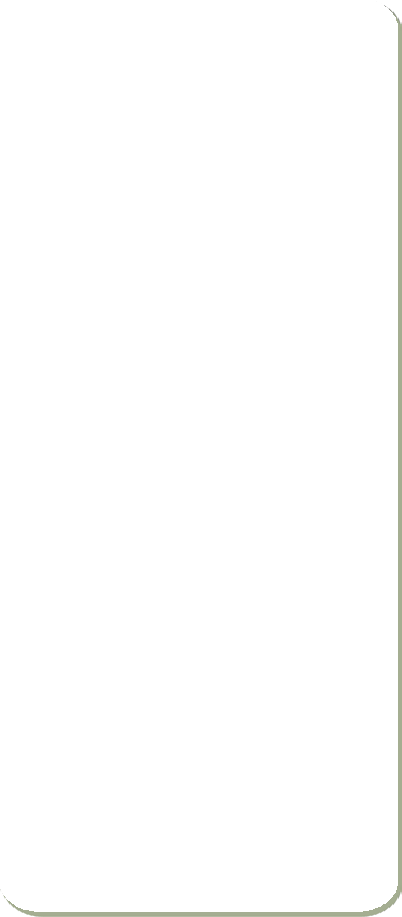 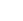 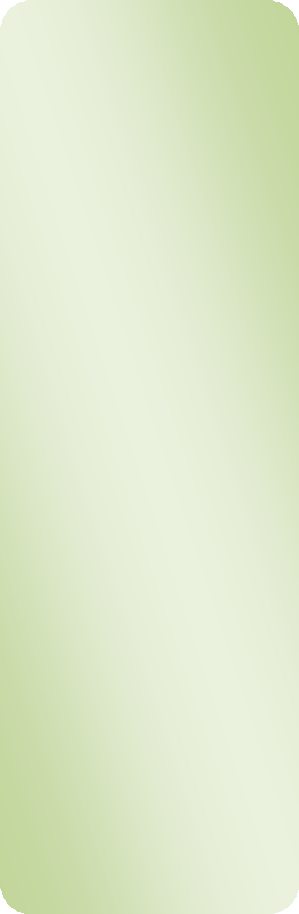 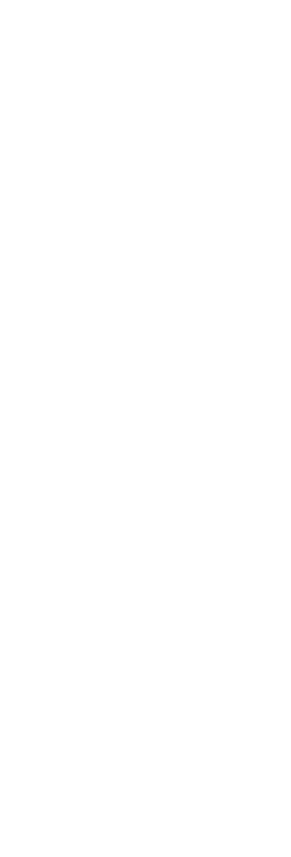 *Select one for pathway approvalBoldfaced courses may require specialized teacher certification and/or offer professional certification.Kansas Health Science EducationSecondary Health Science Competency Profile  CIP	Code:	51.9999          Rating Scale:3 Skilled- Works Independently2 Limited Skills- Requires Assistance 1 Skill Undeveloped0 No exposure- No instruction or trainingDirections: The following competencies are required for full approval of a course in a Health Science Education Program. Check the appropriate number to indicate the level of competency reached for student evaluation.Cluster Competencies03051/53051 – Biology (1 Credit)03053 – Anatomy and Physiology (1 Credit)03056 – AP Biology (1 Credit)03101 – Chemistry (1 Credit)08057 – Nutrition & Wellness A (.5 Credit)08067 – Nutrition & Wellness B (1 Credit)14000 – Health Science I A (.5 Credit)14001 – Health Science I B (1 Credit)14002 – Health Science II (1 Credit)14051 – Nursing I (.5 Credit)14052 – Nursing II (.5 Credit)14053 – Home Health Care (.5 Credit)14055 – Emergency Medical Technology (.5 Credit) (non-certifying course)14060 – Physical Therapy (.5 Credit)14062 – Care of Athletes (.5 Credit)14072 – Sports Medicine I (1 Credit)14073 – Sports Medicine II (1 Credit)14102 – Human Body Systems (1 Credit)14103 – Medical Imaging A (.5 Credit)14104 – Phlebotomy Technician (.5 Credit)14105 – Medical Interventions (1 Credit)14149 – Medical Imaging B (1 Credit)14154 – Medical Terminology A (.5 Credit)14157 – Health Information (1 Credit)14251 – Principles of Biomedical Science (1 Credit)14252 – Biotechnology I A (.5 Credit)14253 – Pharmacology (1 Credit)14254 – Special Health Science Topics A (.5 Credit)14255 – Biomedical Innovation (1 Credit)14256 – Biotechnology II (1 Credit)14997 – Certified Nursing Assistant (.5 Credit)21205 – Project Management & Resource Scheduling (1 Credit)36053 – Home Health Aide (.5 Credit)36055 – Emergency Medical Technology (1 Credit) (non-certifying EMT course)36154 – Medical Terminology B (1 Credit)36156 – Certified Medication Aide (.5 Credit)36252 – Biotechnology I B (1 Credit)36254 – Special Health Science Topics B (1 Credit)36991 – Health Science III (1 Credit)36992 – Health Science IV (1 Credit) – Follow Guidance of Professional Learning Experience (PLE) Toolkithttp://www.ksde.org/LinkClick.aspx?fileticket=cSiK5bjeoRM%3d&tabid=630&portalid=0&mid=182636993 – Health Science V (2 Credit) – Follow Guidance of Professional Learning Experience (PLE) Toolkithttp://www.ksde.org/LinkClick.aspx?fileticket=cSiK5bjeoRM%3d&tabid=630&portalid=0&mid=182644050 – First Aid/CPR/EMR (.5 Credit) - (Certification Course, Instructor must hold appropriate certification)44060 – EMERGENCY MEDICAL TECHNICIAN (EMT) (1 Credit) - (Certification Course, Instructor must hold appropriate certification)44224 – Forensic Science (.5 Credit)44225 – Forensic Science Comprehensive (1 Credit)Health Science IA14000.5 creditORHealth Science IB140011 creditBiology030511 creditChemistry031011 creditGeneral:General:General:General:General:General:General:*Human Body Systems141021 creditOR*Anatomy & Physiology030531 credit*Health Science II140021 creditAP Biology030561 creditNutrition & Wellness08057.5 creditMedical Terminology A14154.5 creditORMedical Terminology B361541 creditHealth Information (HIT)141571 creditSpecial Health Science Topics A14254.5 creditSpecial Health Science Topics B362541 creditSports Care & Rehabilitation:Sports Care & Rehabilitation:Sports Care & Rehabilitation:Sports Care & Rehabilitation:Sports Care & Rehabilitation:Sports Care & Rehabilitation:Sports Care & Rehabilitation:Physical Therapy14060.5 creditCare of Athletes14062.5 creditSports Medicine I140721 creditMedical:Medical:Medical:Medical:Medical:Medical:Medical:Emer. Medical Technology A14055.5 creditOREmer. Med. Technology B360551 creditMedical Imaging A14103.5 creditORMedical Imaging B141491 creditMedical Interventions141051 creditPrin. Of Biomed Science142511 creditBiotechnology I A14252.5 creditORBiotechnology I B362521 creditPharmacology142531 creditHealth Care:Health Care:Health Care:Health Care:Health Care:Health Care:Health Care:Nursing I14051.5 creditFirst AID/CPR/EMR44050.5 creditHome Health Care14053.5 creditEMT440601 creditNursing II14052.5 creditSports Medicine II140731 creditBiomedical Innovation142551 creditPhlebotomy Technician14104.5 creditBiotechnology II142561 creditCertified Nursing Assistant14997.5 creditHealth Science III369911 creditProj. Mgmt & Resource Sched.212051 creditHealth Science IV (Shadow/Work)369921 creditCertified Medication Aide36156.5 creditHealth Sci. V (Shadow/Work)369932 creditHome Health Aide36053.5 creditForensic Science44224.5 creditORForensic Science Comp.442251 creditLEADERSHIP SKILLSLEADERSHIP SKILLS32101.1Collegiality1.11Display courtesy, tactfulness, and patience1.12Demonstrate elements of American and international etiquette1.13Specify and cultivate elements of a desired professional image1.14Identify behaviors that lead to promotion in the modern workplace1.15Identify roles and responsibilities of a leader in relation to one's own aptitudes as a leader of follower1.2Trust and Confidence1.21Control emotions under demands, time, pressure1.22Select techniques for managing stress and maintaining balance among several roles1.3Honest, Open Communication1.31Use the following communication techniques to achieve personal and professional goals: active listening, body language/nonverbal communication, correct verbal expressions, eye contact, reflection of feelings, silence when appropriate, and prepared speaking1.32Ask appropriate questions to clarify another's communication1.33Value diversity, practice tolerances and acceptance, and work cooperatively toward a common goal1.4Tangible Support1.41Apply one or more problem-solving processes to a given situation's)1.5Reaching Out1.51Identify leadership styles (authoritarian, democratic, laissez faire, and participatory styles.)1.6High Expectations1.61Establish and examine personal short-and long-term goals, including resources needed to reach these goals.1.7Experimentation1.71Determine what leadership styles are appropriate for given situations1.8Involvement in Decision Making1.81Accept responsibilities for personal decisions and actions1.82Define goals, identify priorities, and establish objectives1.83Modify decisions as changing circumstances or data dictate1.9Protection of What’s Important1.91Display appropriate image and dress1.92Understand legal requirements and consequences1.93Respect other’s rights and beliefs1.10Appreciation and Recognition1.101Recognize and celebrate the accomplishment of others1.102Recognize and reward those who help and contributeCAREER DEVELOPMENT SKILLSCAREER DEVELOPMENT SKILLS2.1Listening Skills2.11Follow oral instruction: Listen for and identify key words, listen for word that identify a procedure, listen for steps or actions to be performed2.2Human Relation Skills2.21Perform a self-assessment: Personal goals, needs/wants, interests/talents2.22Demonstrate interpersonal skills: Tact and diplomacy, respect for others, respect for diversity, recognition of other’s strengths, positive assertiveness, positive attitude2.3Decision Making/Problem Solving2.31Describe the factors that impact on decision making: Needs and wants, values, goals, standards2.32Distinguish between types of decisions: economic2.33Utilize problem solving skills: Identify the problem for resolution, define critical issues, analyze causes of a problem, utilize research and assessment skills, implement an action plan2.34Identify common tasks that require employees to use problem-solving skills2.35Guide individuals through the process of recognizing concerns and making informed decisions2.36Solve problems using critical thinking skills (analyze, synthesize, and evaluate) independently and in teams2.37Solve problems using creativity and innovation2.4Teamwork2.41Participate in team tasks: plan for action2.42Build group consensus: Propose alternative plans for action, respond positively to ideas and suggestions, demonstrate conflict resolution skills, express disagreement diplomatically2.43Analyze situations and behaviors that affect conflict management2.44Determine best options/outcomes for conflict resolution using critical thinking skills2.45Identify with others’ feelings, needs, and concerns2.46Implement stress management techniques2.5Resource Management2.51Determine cost, time and resources needed to complete a task within an industry or occupation2.52Explain the relationship between setting goals and managing money2.6Time Management2.61Set priorities or the order in which several tasks will be accomplished.2.62Identify and control personal "time wasters"2.63Develop strategies to overcome procrastination and meet deadlines2.64Estimate the time required to perform activities needed to accomplish a specific task3.1Academic3.11Use a knowledge of human structure and function to conduct health care role3.12Use a knowledge of diseases and disorders to conduct health care role3.13Describe the basic structures and functions of cells, tissues, organs, and systems as they relate to homeostasis3.14Compare relationships among cells, tissues, organs, and systems3.15Explain body planes, directional terms, quadrants, and cavities3.16Analyze the interdependence of the body systems as they relate to wellness, disease, disorders, therapies, and care rehabilitation3.2Mathematics3.21Identify whole numbers, decimals, and fractions3.22Demonstrate knowledge of basic arithmetic operations such as addition, subtraction, multiplication, and division3.23Demonstrate use of relational expressions such as equal to, not equal, greater than, less than, etc.3.24Apply data and measurements to solve a problem3.25Analyze Mathematical problem statements for missing and/or irrelevant data3.26Construct charts/tables/graphs from functions and data3.27Analyze data when interpreting operational documents4.1Communication4.11Use oral and written communication skills in creating, expressing and interpreting information and ideas including technical terminology and information4.12Model behaviors that demonstrate active listening4.13Adapt language for audience, purpose, and situation. (i.e. diction/structure, style)4.14Compose focused copy for a variety of written documents such as agendas, audio-visuals, bibliographies, drafts, forms/documents, notes, oral presentations, reports, and technical terminology4.15Evaluate oral and written information for accuracy, adequacy/sufficiency, appropriateness, clarity, conclusions/solutions, fact/opinion, propaganda, relevancy, validity, and relationship of ideas4.16Present formal and informal speeches including discussion, information requests, interpretation, and persuasive arguments4.17Write realistic performance goals, objectives and action plans5.1Information Technology5.11Use information technology tools specific to the career cluster to access, manage, integrate, and create informationTotal:Academics:Academics:32101.1State Standards1.11Meet all state academic standards for biology2.1Health Science Related2.11Identify content, skills and technology related to the health science field2.12Apply mathematical computations related to common health industry procedures2.13Apply mathematical principles to conversion equations commonly used in health related fields2.14Apply mathematical principles involving temperature, weights, and measures commonly used in health related fields2.15Analyze diagrams, charts, graphs and tables to interpret results commonly found in health related fields2.16Recognize, organize, write and compile technical information and summaries that relate to health scienceTotal:Academics: After meeting all state standards for A&P, the following competencies should be covered.Academics: After meeting all state standards for A&P, the following competencies should be covered.32101.1Human Structure and Function1.11Describe the basic structures and functions of cells, tissues, organs, and systems as they relate to homeostasis1.12Compare relationships among cells, tissue, organs, and systems1.13Explain body planes, directional terms, quadrants, and cavities1.14Analyze the interdependence of the body systems as they relate to wellness, disease, disorders, therapies, and care rehabilitation2.1Disease and Disorders2.11Compare selected diseases/disorders including respective classification(s), causes, diagnoses, therapies, and care/rehabilitation to include biotechnological applications2.12Analyze methods to control the spread of pathogenic microorganisms2.13Analyze body system changes in light of diseases, disorders, and wellnessCommunications:Communications:3.1Written Communication Skills3.11Report relevant information in order of occurrence3.12Distinguish between subjective and objective information and demonstrate each3.13Recognize, organize, write and compile technical information and summaries3.14Use medical terminology to communicate information, data and observationsSystems:Systems:4.1Health Care Delivery System4.11Identify methods to assess vital signsEmployability Skills:Employability Skills:5.1Career Exploration5.11Identify a variety of careers that use anatomy and physiology knowledge and how it relates to health careersEthics:Ethics:6.1Ethical Practice6.11Explain the importance of confidentiality in health careSafety Practices:Safety Practices:7.1Personal safety7.11Use personal protective equipment as appropriate to the environment7.2Environmental Safety7.21Modify the environment to create safe working conditions. Evaluate and modify the environment to create and maintain safe working conditions7.22Prevent accidents by using proper safety techniques for the prevention of accidents8.1Health Science Related8.11Identify content, skills and technology related to the health science field8.12Apply mathematical computations related to common health industry procedures8.13Apply mathematical principles to conversion equations commonly used in health related fields8.14Apply mathematical principles involving temperature, weights, and measures commonly used in health related fields8.15Analyze diagrams, charts, graphs and tables to interpret results commonly found in health related fields8.16Recognize, organize, write and compile technical information and summaries that relate to health scienceTotal:Academics:Academics:32101.1State Standards1.11Meet all state academic standards for biology2.1Health Science Related2.11Identify content, skills and technology related to the health science field2.12Apply mathematical computations related to common health industry procedures2.13Apply mathematical principles to conversion equations commonly used in health related fields2.14Apply mathematical principles involving temperature, weights, and measures commonly used in health related fields2.15Analyze diagrams, charts, graphs and tables to interpret results commonly found in health related fields2.16Recognize, organize, write and compile technical information and summaries that relate to health scienceTotal:Academics:Academics:32101.1State Standards1.11Meet all state academic standards for chemistry2.1Health Science Related2.11Identify content, skills and technology related to the health science field2.12Apply mathematical computations related to common health industry procedures2.13Apply mathematical principles to conversion equations commonly used in health related fields2.14Apply mathematical principles involving temperature, weights, and measures commonly used in health related fields2.15Analyze diagrams, charts, graphs and tables to interpret results commonly found in health related fields2.16Recognize, organize, write and compile technical information and summaries that relate to health science3.1Chemistry Performance Expectations3.11Use the periodic table as a model to predict the relative properties of elements based on  the patterns of electrons in the outermost energy level of atoms.3.12Construct and revise an explanation for the outcome of a simple chemical reaction based  on the outermost electron states of atoms, trends in the periodic table, and knowledge of  the patterns of chemical properties.3.13Plan and conduct an investigation to gather evidence to compare the structure of  substances at the bulk scale to infer the strength of electrical forces between particles.3.14Develop a model to illustrate that the release or absorption of energy from a chemical   reaction system depends upon the changes in total bond energy.3.15Apply scientific principles and evidence to provide an explanation about the effects of   changing the temperature or concentration of the reacting particles on the rate at which a reaction occurs.3.16Refine the design of a chemical system by specifying a change in conditions that would  produce increased amounts of products at equilibrium.*3.17Use mathematical representations to support the claim that atoms, and therefore mass, are conserved during a chemical reaction.3.18Develop models to illustrate the changes in the composition of the nucleus of the atom   and the energy released during the processes of fission, fusion, and radioactive decay.3.19Create a computational model to calculate the change in the energy of one component in a system when the change in energy of the other component(s) and energy flows in and out of the system are known.3.20Design, build, and refine a device that works within given constraints to convert one form of energy into another form of energy.3.21Plan and conduct an investigation to provide evidence that the transfer of thermal energy when two components of different temperature are combined within a closed system results in a more uniform energy distribution among the components in the system (second law of thermodynamics).3.22Evaluate the validity and reliability of claims in published materials.Total:See Family & Community Services Pathway 19.0799See Family & Community Services Pathway 19.07993210http://www.ksde.org/Portals/0/CSAS/Content%20Area%20(F-  L)/Family%20and%20Consumer%20Sciences/Human%20Services/Family%20and%20Community%20Services%20Pathway/15-   16%20Fam%20Comm%20Servs%20Design%207-14.pdf1.1Academic Foundations1.11Use information to locate, comprehend, make inferences, and draw conclusions1.12Adjust original rational number estimate of a real-world problem based on additional information (a frame of reference)1.13Generate and/or solve multi-step real-world problems with real numbers and mathematical concepts1.14Research, apply, and evaluate information to accomplish tasks1.15Apply fundamental knowledge of economics to enhance learner achievement2.1Communications2.11Use appropriate communication strategies for the most effective outcome2.12Demonstrate the use of verbal, listening, and writing skills to communicate clearly3.1Problem Solving, Dilemma Solving, and Critical Thinking3.11Identify common tasks that require employers to use problem-solving skills3.12Use problem-solving and critical thinking skills to improve a situation or process3.13Create ideas, proposals, and solutions to a problem4.1Information Technology Applications4.11Use information technology tools to manage and perform work (school) responsibilities4.12Identify and use a variety of web-based tools for real world, global applications involving communication to collect and disseminate information4.13Use technology to locate, analyze, manipulate, and interpret information in a knowledge economy5.1Safety, Health and Environmental5.11Manage the physical and social environment to reduce conflict and promote safety in settings (i.e. family, work, community, cyberspace)6.1Leadership and Teamwork and Ethics and Legal Responsibilities6.11Demonstrate quality work and effective communication by acknowledging diversity and cultural differences6.12Determine the most appropriate response to workplace (school) situations based on legal and ethical considerations7.1Career Development and Systems7.11Organize a career portfolio (electronic or physical) to document knowledge, skills, and experience in a career field7.12Recognize that individual career path has an impact on the national and global communityTechnical SkillsTechnical Skills8.1Analyze Factors8.11Evaluate the relationship among physical, emotional, social and intellectual components of individual and family wellness8.12Analyze the effects of cultural, and social influences on food choices and other nutrition and wellness practices8.13Examine the effects of global and local events and conditions on food choices and practices8.14Identify legislation and regulations related to nutrition and wellness8.15Examine how physical activity relates to wellness8.2Nutritional Needs of Individuals and Families - (Guidance from a Registered Dietician suggested)8.21Defend the impact of nutrients on health, appearance, and peak performance8.22Analyze the relationship of nutrition and wellness to individual and family health throughout the life span8.23Evaluate the effects of diet fads, food addictions, and eating disorders on wellness8.24Recommend reliable sources of food and nutrition information, including foods labels that relate to health and wellness8.3Dietary Guidelines - (Guidance from a Registered Dietician suggested)8.31Apply various dietary guidelines in planning to meet nutrition and wellness needs8.32Design strategies that meet the health and nutrition requirements of individuals and families with special needs8.33Demonstrate ability to select, store, prepare, and serve nutritious and aesthetically pleasing foods8.34Identify health and environmental benefits of eating a sustainable diet8.4Science and Technology8.41Describe how scientific and technical advances influence the nutrient content, availability, and safety of foods8.42Assess how the scientific and technical advances in food processing, storage, product development, and distribution influence nutrition and wellness8.43Analyze the environmental impact of using science and technology in food development, storage and distributionTotal:See Family & Community Services Pathway 19.0799See Family & Community Services Pathway 19.07993210http://www.ksde.org/Portals/0/CSAS/Content%20Area%20(F-  L)/Family%20and%20Consumer%20Sciences/Human%20Services/Family%20and%20Community%20Services%20Pathway/15-   16%20Fam%20Comm%20Servs%20Design%207-14.pdf1.1Academic Foundations1.11Use information to locate, comprehend, make inferences, and draw conclusions1.12Adjust original rational number estimate of a real-world problem based on additional information (a frame of reference)1.13Generate and/or solve multi-step real-world problems with real numbers and mathematical concepts1.14Research, apply, and evaluate information to accomplish tasks1.15Apply fundamental knowledge of economics to enhance learner achievement2.1Communications2.11Use appropriate communication strategies for the most effective outcome2.12Demonstrate the use of verbal, listening, and writing skills to communicate clearly3.1Problem Solving, Dilemma Solving, and Critical Thinking3.11Identify common tasks that require employers to use problem-solving skills3.12Use problem-solving and critical thinking skills to improve a situation or process3.13Create ideas, proposals, and solutions to a problem4.1Information Technology Applications4.11Use information technology tools to manage and perform work (school) responsibilities4.12Identify and use a variety of web-based tools for real world, global applications involving communication to collect and disseminate information4.13Use technology to locate, analyze, manipulate, and interpret information in a knowledge economy5.1Safety, Health and Environmental5.11Manage the physical and social environment to reduce conflict and promote safety in settings (i.e. family, work, community, cyberspace)6.1Leadership and Teamwork and Ethics and Legal Responsibilities6.11Demonstrate quality work and effective communication by acknowledging diversity and cultural differences6.12Determine the most appropriate response to workplace (school) situations based on legal and ethical considerations7.1Career Development and Systems7.11Organize a career portfolio (electronic or physical) to document knowledge, skills, and experience in a career field7.12Recognize that individual career path has an impact on the national and global communityTechnical SkillsTechnical Skills8.1Analyze Factors8.11Evaluate the relationship among physical, emotional, social and intellectual components of individual and family wellness8.12Analyze the effects of cultural, and social influences on food choices and other nutrition and wellness practices8.13Examine the effects of global and local events and conditions on food availability choices and consumer practices8.14Identify legislation and regulations related to nutrition and wellness8.15Examine how physical activity relates to wellness8.2Nutritional Needs of Individuals and Families8.21Defend the impact of nutrients on health, appearance, and peak performance8.22Analyze the relationship of nutrition and wellness to individual and family health throughout the life span8.23Evaluate the effects of diet fads, food addictions, and eating disorders on wellness (i.e. food inspections, labeling laws and workings of USDA and FDA)8.24Recommend reliable sources of food and nutrition information, including foods labels that relate to health and wellness8.25Summarize information about procuring and maintaining health care to meet the needs of individuals and families8.3Dietary Guidelines8.31Apply various dietary guidelines in planning to meet nutrition and wellness needs8.32Design strategies that meet the health and nutrition requirements of individuals and families with special needs8.33Demonstrate ability to select, store, prepare, and serve nutritious and aesthetically pleasing foods8.34Identify health and environmental benefits of eating a sustainable diet8.35Analyze the relationship between knowing how to cook to prevention of, or improvement of health conditions (e.g. obesity, high blood pressure)8.36Demonstrate cooking methods that increase nutritional value, lower sodium, calories and/or fat content8.37Apply menu planning principles to develop and modify menus to address a range of health related conditions (e.g. early child, senior years, lower blood pressure, loose body fat)8.4Science and Technology8.41Describe how scientific and technical advances influence the nutrient content, availability, and safety of foods8.42Assess how the scientific and technical advances in food processing, storage, product development, and distribution influence nutrition and wellness8.43Analyze the environmental impact of using science and technology in food development, storage and distribution8.44Review public dialogue related to food safety, food technologies and related topics for accuracy of information8.5Career Paths8.51Explain roles and responsibilities of individuals engaged in food science, food technology, dietetics and nutrition careers8.52Analyze opportunities for employment and entrepreneurial endeavors8.53Summarize education and training requirements and opportunities for career paths in nutrition and wellness (i.e. nutrition educator, dietitian, food scientist, food developer, professional food taster, family and consumer sciences educator)8.54Analyze the role of professional organizations in food science, food technology, dietetics and nutrition careers8.55Identify strategies that enable nutrition and wellness professionals to become advocatesTotal:Academics:Academics:32101.1Human Structure and Function1.11Describe the basic structures and functions of cells, tissues, organs, and systems as they relate to homeostasis1.12Compare relationships among cells, tissue, organs, and systems1.13Explain body planes, directional terms, quadrants, and cavities1.14Analyze the interdependence of the body systems as they relate to wellness, disease, disorders, therapies, and care rehabilitation1.2Disease and Disorders1.21Compare selected diseases/disorders including respective classification(s), causes, diagnoses, therapies, and care/rehabilitation to include biotechnological applications1.22Analyze methods to control the spread of pathogenic microorganisms1.23Analyze body system changes in light of diseases, disorders, and wellness1.3Medical Mathematics1.31Apply mathematical computations related to healthcare procedures1.32Apply mathematical principles to conversion equations used in the healthcare delivery system1.33Apply mathematical principles involving temperature, weights, and measures used in the healthcare delivery system1.34Analyze diagrams, charts, graphs and tables to interpret healthcare resultsCommunications:Communications:2.1Concepts of Effective Communication2.11Apply active listening skills using reflection, restatement, and clarification techniques2.12Demonstrate courtesy to others including self-introduction2.13Identify and interpret verbal and non-verbal behaviors to augment communication2.14Identify communication styles based on various healthcare scenarios2.2Written Communication Skills2.21Recognize, organize, write and compile technical information and summaries2.22Use medical terminology to communicate information, data and observations2.23Use medical terminology within a scope of practice in order to interpret, transcribe and communicate information, data and observationsSystems:Systems:3.1Health Care Delivery System3.11Understand the healthcare delivery system (public, private, government, and non-profit).3.12Describe the responsibilities of consumers within the healthcare system.3.13Assess the impact of emerging issues on healthcare delivery systems.Employability Skills:Employability Skills:4.1Personal Traits of the Healthcare Professional4.11Classify the personal traits and attitudes desirable in a member of the healthcare team.4.12Summarize professional standards as they apply to hygiene, dress, language, confidentiality, and behavior.4.2Employability Skills4.21Identify and describe employability skills in healthcare.4.3Career Exploration4.31Identify a variety of careers in Health Science4.32Identify specific careers and the job responsibilities, daily duties, skill requirements, and interaction with patients and/or staff4.33Develop a program of study that lists secondary classes, CTE classes, post-secondary institution program, certifications, and other training needed for a careerLegal Responsibilities:Legal Responsibilities:5.1Legal Implications5.11Analyze legal responsibilities, limitations, and implications of actions5.12Apply procedures for accurate documentation and use of electronic and print health care records.Ethics:Ethics:6.1Ethical Practice6.11Differentiate between ethical and legal issues impacting health care6.12Analyze legal and ethical aspects of confidentiality6.13Utilize procedures for reporting activities and behaviors of patients/clients that affect the health, safety, and welfare of others.6.2Cultural, Social, and Ethnic Diversity6.22Identify and describe respectful and empathetic treatment of ALL patients/clients (customer service)Total:Academics:Academics:32101.1Human Structure and Function1.11Describe the basic structures and functions of cells, tissues, organs, and systems as they relate to homeostasis1.12Compare relationships among cells, tissue, organs, and systems1.13Explain body planes, directional terms, quadrants, and cavities1.14Analyze the interdependence of the body systems as they relate to wellness, disease, disorders, therapies, and care rehabilitation1.2Disease and Disorders1.21Compare selected diseases/disorders including respective classification(s), causes, diagnoses, therapies, and care/rehabilitation to include biotechnological applications1.22Analyze methods to control the spread of pathogenic microorganisms1.24Analyze body system changes in light of diseases, disorders, and wellness1.3Medical Mathematics1.31Apply mathematical computations related to healthcare procedures1.32Apply mathematical principles to conversion equations used in the healthcare delivery system1.33Apply mathematical principles involving temperature, weights, and measures used in the healthcare delivery system1.35Analyze diagrams, charts, graphs and tables to interpret healthcare resultsCommunications:Communications:2.1Concepts of Effective Communication2.13Apply active listening skills using reflection, restatement, and clarification techniques2.14Demonstrate courtesy to others including self-introduction2.15Identify and interpret verbal and non-verbal behaviors to augment communication2.17Identify communication styles based on various healthcare scenarios2.2Written Communication Skills2.24Recognize, organize, write and compile technical information and summaries2.25Use medical terminology to communicate information, data and observations2.26Use medical terminology within a scope of practice in order to interpret, transcribe and communicate information, data and observationsSystems:Systems:3.1Health Care Delivery System3.11Understand the healthcare delivery system (public, private, government, and non-profit).3.12Describe the responsibilities of consumers within the healthcare system.3.13Assess the impact of emerging issues on healthcare delivery systems.Employability Skills:Employability Skills:4.1Personal Traits of the Healthcare Professional4.11Classify the personal traits and attitudes desirable in a member of the healthcare team.4.12Summarize professional standards as they apply to hygiene, dress, language, confidentiality, and behavior.4.2Employability Skills4.21Identify and describe employability skills in healthcare.4.3Career Exploration4.31Identify a variety of careers in Health Science4.32Identify specific careers and the job responsibilities, daily duties, skill requirements, and interaction with patients and/or staff4.33Develop a program of study that lists secondary classes, CTE classes, post-secondary institution program, certifications, and other training needed for a careerLegal Responsibilities:Legal Responsibilities:5.1Legal Implications5.11Analyze legal responsibilities, limitations, and implications of actions5.12Apply procedures for accurate documentation and use of electronic and print health care records.Ethics:Ethics:6.1Ethical Practice6.11Differentiate between ethical and legal issues impacting health care6.12Analyze legal and ethical aspects of confidentiality6.13Utilize procedures for reporting activities and behaviors of patients/clients that affect the health, safety, and welfare of others.6.2Cultural, Social, and Ethnic Diversity6.22Identify and describe respectful and empathetic treatment of ALL patients/clients (customer service)Safety Practices:Safety Practices:7.1Infection Control7.11Explain principles of infection control.7.12Assess methods of controlling the spread and growth of microorganisms7.2Personal safety7.23Use personal protective equipment as appropriate to the environmentTeamwork:Teamwork:8.1Health Care Teams8.12Recognize characteristics of effective teams8.13Analyze roles of various team participants8.15Accept compromise as necessary to ensure a best outcomeHealth Maintenance Practices:Health Maintenance Practices:9.1Healthy Behaviors9.11Apply behaviors that promote health and wellness9.12Describe strategies for the prevention of diseases including health screening and examinationsTechnical Skills:Technical Skills:10.1Technical Skills10.11Apply Standard Precautions as described in the rules and regulations set forth by the Occupational Safety and Health Administration (OSHA)10.12Apply procedures for measuring and recording vitals signs including the normal ranges.Information Technology Applications:Information Technology Applications:11.1Communication Technology Health Information Management11.11Understand the content and diverse uses of health information11.2Basic Computer Literacy Skills11.21Apply basic computer concepts and terminology in order to use computers and other mobile devices.11.22Demonstrate the use of file organization and information storage.11.23Use basic word processing, spreadsheet, and database applications.11.24Evaluate the validity of web-based resources.11.25Demonstrate use of appropriate email and social media usage.Total:Academics:Academics:32101.11Compare the aging process among the body systems1.12Investigate biomedical therapies as they relate to the prevention and treatment of disease1.13Discuss Complementary/alternative health practices as they relate to the prevention and treatment of disease1.14Analyze the interdependence of the body systems as they relate to wellness, disease, disorders, therapies, and care rehabilitationCommunications:Communications:2.11Use medical terminology to communicate information, data and observations2.12Use medical terminology within a scope of practice in order to interpret, transcribe and communicate information, data and observationsSystems:Systems:3.11Construct a health care delivery system model3.12Predict where and how factors such as: cost, managed care, technology, an aging population, access to care, alternative therapies, and lifestyle/behavior changes may affect various health care delivery system models3.13Project outcomes as interconnected components of a modified health care system3.14Calculate the cost effectiveness of two separate health care delivery systems using the same client procedureEmployability Skills:Employability Skills:4.11Practice personal integrity and honesty4.12Evaluate work assignments and initiate action with confidence commensurate with work assignment4.13Formulate solutions to problems using critical thinking skills (analyze, synthesize, evaluate) independently and in teams4.14Listen attentively to verbal instruction, requests, and other information to verify accuracyLegal ResponsibilitiesLegal Responsibilities5.11Compare and contrast behaviors and practices that could result in malpractices, liability, or negligence5.12Comply with policies and requirements for documentation and record keeping5.13Comply with established risk management criteria and procedures5.14Determine when an incident is reportableEthics:Ethics:6.11Analyze legal and ethical aspects of confidentiality6.12Discuss bioethical issues related to health care6.13Analyze and evaluate the implications of medical ethicsSafety:Safety:7.11Contrast medical and surgical asepsis7.12Evaluate and modify the environment to create and maintain safe working conditions7.13Identify methods of fire prevention in the health care setting7.14Use Materials Safety Date Sheets (MSDS), Globally Harmonized System (GHS), and 16 section Safety Data Sheet (SDS)7.15Interpret the evacuation plan for the health care settingTeamwork:Teamwork:8.11Respond to given critical situations appropriately as a member of a team8.12Communicate verbally and non-verbally with team colleagues to assure a best result for the client8.13Collaborate with others to formulate team objectives8.14Act responsibly as a team member, completing assigned tasks in a timely and effective manner8.15Actively listen to other team members8.16Exercise leadership skills as appropriateHealth Maintenance:Health Maintenance:9.11Use practices that promote the prevention of disease and injury9.12Use appropriate safety practices as related to high-risk behaviorsTechnical Skills:Technical Skills:10.11Obtain Cardiopulmonary Resuscitation (CPR) certification Automated External Defibrillator (AED)Information Technology Applications:Information Technology Applications:11.11Interpret information from electronic medical documents11.12Organize records and files to maintain data as required11.13Use communication technology (Fax, E-mail, internet) to access and distribute data and other information11.14Execute the use of software, hardware, and the internet11.15Identify safety procedures and risks associated with using technology and patient information11.16Identify common technology used within the health science areaTotal:32101.1Introduction1.11Describe and define Nursing (Scope, function, and standards of Nursing Practice)1.12Identify and describe the various types of occupations within nursing1.13Identify various types of clients and how nurses can support meeting those needs (including children, aging adults, mental health issues, developmental challenges and physical disabilities)1.14Identify and describe the responsibilities of different types of nurses nurse and required professionalism1.15Identify and describe the difference between holistic verses conventional medicine1.16Identify and describe the requirement for licensure and certification to work in various fields of nursing1.17Identify the education (short term, 1yr, 2yr & 4 yr), various certifications and skills needed to work in nursing1.18Identify and research local, regional and national businesses that employ nurses1.19Research the organizational charts of businesses to identify where nurses fit within1.20Analyze the care setting and environmental impacts that affect the daily duties of a nurse in a variety of occupations.2.1Legal2.11Describe the legal and ethical standards of caring for individuals2.12Understand the scope and importance of confidentiality2.13Research and identify common health care requirements and forms to meet patient confidentiality2.14Identify and describe common situations where nurses are required to act in accordance to local policy, state guidance, and federal mandate2.15Identify and describe common patient rights2.16Identify and describe common nurses rights2.17Identify and describe common employability requirement for nursing fields (certifications, licensure, drug related, work experience, supervision)3.1Nursing Standards & Professionalism3.11Explain and demonstrate the basic knowledge of the significance of standards3.12Identify and describe 6 standards of practice in nursing (Assessment, Diagnosis, Outcomes Identification, Planning, Implementation, and Evaluation)3.13Identify and describe 10 standards of professional performance in nursing (Ethics, Education, Evidence-based Practice, Quality of Practice, Communication, Leadership, Collaboration, Professional Practice Evaluation, Resource Utilization, and Environmental Health)3.14Demonstrate the 6 standards of practice ( Assessment, Diagnosis, Outcome Identification, Planning, Implementation, and Evaluation)3.15Demonstrate 10 standards of professional performance3.16Demonstrate effective communication3.17Understand how accurate observations, recording and reporting are critical to effective care3.18Identify and describe different standards and practices for a variety of clients and their families (children, infants, adults, geriatric, whole family)3.19Identify and describe appropriate dress code and safety gear for a variety of nursing positions3.20Identify and describe appropriate work related behavior, communication, and interaction3.21Identify and describe good oral and written communication skills4.1Human Body4.11Identify and describe the human body systems4.12Identify and describe common terminology and coding used to identify the human body and its systems4.13Describe basic nutrition for a variety of clients (children, infants, adults, geriatric)4.14Identify and describe appropriate levels for a variety of human body systems (blood pressure, repertory, weight, heartbeat, etc.)4.15Identify and describe human development and how it relates to health care (infant, child, adult, geriatric)5.1Safety5.11Prevent accidents by using proper safety techniques for the prevention of accidents5.12Identify and demonstrated skills mastering emergency care5.13Identify and demonstrated skills mastering disaster preparedness5.14Identify and demonstrated skills mastering safety in the home health setting5.15Identify effective body mechanics, rang of motion, and client movement/transport techniques5.16Identify common bacteria, viruses, and contaminants in healthcare and how to safely deal with them6.1Academics6.11Identify and demonstrate common mathematical calculations used in nursing (measuring, conversion, formulas, data recording, reading charts/graphs, patient stats)6.12Demonstrate proficiency in recording data, patient notes, smart goals, and general written communication6.13Demonstrate proficiency in creating written work (schedules, registration, timetables, charts, and examples of time management)6.14Identify and demonstrate common scientific, technology and technical skills used in nursing7.1Skills7.11Identify and describe key skills needed to perform the duties of a variety of nursing careers (pediatric, neonatal, home health, family-centered, surgical)7.12Identify and describe common procedures that nurses perform or are involved7.13Identify common medications/narcotics, their doses, application, and side effects7.14Identify and describe basic first-aid, CPR and other emergency skills used in healthcare7.15Identify and describe common vitals and recording methods performed by a nurse7.16Identify and describe common illnesses and identification7.17Identify and describe common patient or lab tests7.18Discuss and identify the use of and working with other health care professionals’ records8.1Careers8.11Identify and review nursing careers at the local, regional, and national level (wages, labor market, educational requirements, experience, certifications & licensure)8.12Identify local nursing professionals and collaborate to identify job duties, skill and knowledge requirements, work schedules, and other activities mandated8.13Collaborate with local health care businesses to view job applications, requirements for employment, and policies for employees8.14Identify different levels of nursing within a health care business and what the requirements are for each level8.15Identify continuing education requirements, certifications and licensure need for a variety of positions and levels in a health care businessTotal:32101.1Introduction1.11Identify and describe the various types of occupations within nursing1.12Identify various types of clients and how nurses can support meeting those needs (including children, aging adults, mental health issues, developmental challenges and physical disabilities)1.13Identify and describe the responsibilities of different types of nurses nurse and required professionalism1.14Identify and describe the requirement for licensure and certification to work in various fields of nursing1.15Identify the education (short term, 1yr, 2yr & 4 yr), various certifications and skills needed to work in nursing1.16Identify and research local, regional and national businesses that employ nurses1.17Identify and collaborate with local nursing professionals in the area2.1Legal2.11Describe the legal and ethical standards of caring for individuals2.12Understand the scope and importance of confidentiality2.13Research and identify common health care requirements and forms to meet patient confidentiality2.14Identify and describe common situations where nurses are required to act in accordance to local policy, state guidance, and federal mandate2.15Identify and describe common patient rights2.16Identify and describe common nurses rights3.1Nursing Standards & Professionalism3.11Identify and describe 6 standards of practice in nursing (Assessment, Diagnosis, Outcomes Identification, Planning, Implementation, and Evaluation)3.12Identify and describe 10 standards of professional performance in nursing (Ethics, Education, Evidence-based Practice, Quality of Practice, Communication, Leadership, Collaboration, Professional Practice Evaluation, Resource Utilization, and Environmental Health)3.13Demonstrate effective communication3.14Understand how accurate observations, recording and reporting are critical to effective care3.15Identify and describe different standards and practices for a variety of clients and their families (children, infants, adults, geriatric, whole family)3.16Identify and collaborate with local nursing professionals in the area to gain awareness of job duties, regulations, policy, and standards3.17Research and identify specific areas in nursing where standards and professionalism may very3.18Review local health care business standards, requirements and policies for nurses4.1Human Body4.11Identify and describe the human body systems4.12Identify and describe common terminology and coding used to identify the human body and its systems4.13Identify and describe appropriate levels for a variety of human body systems (blood pressure, repertory, weight, heartbeat, etc.)5.1Safety5.11Prevent accidents by using proper safety techniques for the prevention of accidents5.12Identify and demonstrated skills mastering emergency care5.13Identify effective body mechanics, rang of motion, and client movement/transport techniques5.14Identify common bacteria, viruses, and contaminants in healthcare and how to safely deal with them6.1Academics6.11Identify and demonstrate common mathematical calculations used in nursing (measuring, conversion, formulas, data recording, reading charts/graphs, patient stats)6.12Demonstrate proficiency in recording data, patient notes, smart goals, and written communication6.13Demonstrate proficiency in creating written work (schedules, registration, timetables, charts, and examples of time management)7.1Skills7.11Identify and describe key skills needed to perform the duties of at least 3 nursing careers (ex. ambulatory care, cardiac care, clinical, midwife, DNP, emergency, forensic)7.12Identify and describe common procedures that nurses perform in selected career or are involved7.13Identify common medications/narcotics, their doses, application, and side effects7.14Identify and describe common and emerging technology within selected nursing careers7.15Identify and describe common vitals and recording methods performed by a nurse7.16Identify and describe pain management and various techniques used7.17Identify and describe common patient or lab tests specific to a nursing career7.18Discuss and identify the use of and working with other health care professionals’ records7.19Identify specific skills and procedures for demonstrative purposes.8.1Careers8.11Identify and research at least 3 different nursing specialties8.12Identify duties, responsibilities, average state and national pay scales, and average work schedule8.13Identify common certifications and educational programs available in the region that pertain to specific nursing specialties8.14Identify possible advancements within the healthcare field for nurses8.15Partner with local or regional healthcare business(s) for presentations, site visit, or equipment demonstrations8.16Identify possible mentoring opportunities for students8.17Collaborate with local health care businesses to view job applications, requirements for employment, and policies for employees8.18Identify different levels of nursing within a health care business and what the requirements are for each level8.19Identify continuing education requirements, certifications and licensure need for a variety of positions and levels in a health care businessTotal:32101.1Introduction1.11Describe and define Home Health Care1.12Identify various types of clients and how the home health worker can support meeting those needs (including children, aging adults, mental health issues, developmental challenges and physical disabilities)1.13Describe and demonstrate the responsibility for the health care worker’s health and management of a job including professionalism1.14Describe and define and the Home Health Care Team1.15Describe and define the nursing process in Home Health Care1.16Identify the education, certifications and skills needed to work in Home Health Care1.17Analyze the care setting and environmental impacts the care of the client, the environment and adjustment to that care.2.1Legal2.11Describe the legal and ethical standards of caring for individuals in the home2.12Understand the scope and importance of confidentiality3.1Home Health Skills3.11Explain and demonstrate the basic knowledge and procedures required to master prior to working in the home health setting3.12Describe and demonstrate adaptive effective body mechanics when performing ADL tasks in the home care setting3.13Describe and demonstrate ability to provide a client with basic nutrition in a home health setting3.14Identify and demonstrate procedures relating to infection control practices in the home health setting3.15Identify and demonstrate the 6 standards of practice ( Assessment, Diagnosis, Outcome Identification, Planning, Implementation, and Evaluation)3.16Identify and demonstrate standards of professional performance3.17Explain the therapeutic relationship and how it contributes to meeting client needs and provides care.3.18Demonstrate effective communication3.19Understand how accurate observations, recording and reporting are critical to effective care4.1Human Body4.11Describe the human body systems and common disease processes seen in the home health care setting4.12Describe the difference between chronic and acute disease processes4.13Describe basic nutrition for the home health setting for a variety of clients5.1Safety5.11Prevent accidents by using proper safety techniques for the prevention of accidents5.12Identify and demonstrated skills mastering emergency care5.13Identify and demonstrated skills mastering disaster preparedness5.14Identify and demonstrated skills mastering safety in the home health setting5.15Demonstrate effective body mechanics when performing ADL tasksTotal:32101.1Introduction1.11Define and describe emergency medical technology1.12Identify careers in emergency medical technology1.13Identify and describe common situations where emergency medical technology is used (including first aid, first responder, emergency medical treatment)1.14Identify various types of clients and how emergency medical technology can support meeting those needs (including children, aging adults, adults, and physical disabilities)1.15Identify regional business that offer emergency medical technology1.16Identify the education, certifications and skills needed to work in emergency medicine1.17Identify the common job duties of an emergency medical technician1.18List the 10 components of an EMS system1.19Identify common emergencies and illnesses.1.20Identify emergency procedures for first aid of emergencies.2.1Legal2.11Describe the legal and ethical standards of emergency medicine2.12Understand the scope and importance of confidentiality2.13Identify local, state, and national regulations and laws pertaining to working with or assisting patients and their records3.1Human Body3.11Explain and demonstrate the basic knowledge human body systems3.12Identify directional terms, anatomical planes and body position3.13Identify and describe the skeletal system3.14Identify and describe the muscle system3.15Identify and describe the circulatory system4.1Patient Care4.11Identify and demonstrate the 6 standards of practice ( Assessment, Diagnosis, Outcome Identification, Planning, Implementation, and Evaluation)4.12Identify and demonstrate standards of professional performance4.13Demonstrate effective communication (verbally and non-verbally)4.14Understand how accurate observations, recording and reporting are critical to effective care4.15Recognizes individual and cultural differences4.16Recognizes reaction to illness and disability4.17Exhibits professional conduct5.1Patient Assessment5.11Identify and describe the techniques for assessing mental status.5.12Identify and describe the techniques for assessing if the patient is breathing.5.13Identify and describe the techniques for assessing if the patient has a pulse.5.14Identify and describe the techniques for assessing the patient for external bleeding.5.15Identify and describe the techniques for assessing the patient's skin color, temperature, condition, and capillary refill.5.16Identify and describe appropriate tests and measurements for a variety of client types5.17Examine patients/clients by obtaining a history from them and from other sources5.18Examine patients/clients by performing systems reviews5.19Describe an assessment of the medical patient.5.20Identify various normal and abnormal findings during a patient assessment.6.1Basic Emergency Technology6.11Identify common signs and treatment for performing first aid for fractures, dislocations, sprains, and strains6.12Identify common signs and treatment for performing first aid for seizures6.13Identify common signs and treatment for performing first aid for a choking victim6.14Identify common signs and treatment for performing first aid for an unconscious victim6.15Identify common signs and treatment for performing first aid for controlling various types bleeding6.16Research and identify common technologies, resources, supplies and common items to assist in first aid6.17Research and identify differences in commonly used resources in the field verses a hospital setting6.18Describe and describe the proper technique for CPR6.19Describe and describe the proper technique for use of an AED7.1Interventions7.11Identify procedures to move, position and drape a patient7.12Describe and describe proper oxygenation techniques for various medical patients.7.13Discusses the six medications that Basic EMT's may administer.7.14Discusses various dispositions available for the medical patient including priority transport, non-emergency transport and treat and release.8.1Safety8.11Identify possible accident prevention and appropriate proper safety techniques8.12Demonstrate standard safety procedures8.13Research and identify local, state and nation safety requirements8.14Demonstrate proper personal safety techniques8.15Accept responsibility for personal well-being and practice and follow safety guidelines.Total:32101.1Introduction1.11Define and describe physical therapy1.12Identify careers in physical therapy1.13Identify the difference between physical therapy and other medical fields1.14Identify and describe common situations where physical therapy is used1.15Identify various types of clients and how a physical therapist can support meeting those needs (including children, aging adults, adults, and physical disabilities)1.16Identify regional business that offer physical therapy1.17Identify the education, certifications and skills needed to work in physical therapy1.18Identify the common job duties of a physical therapist vs. other medical fields1.19Identify the common impairments and disabilities physical therapist may experience2.1Legal2.11Describe the legal and ethical standards of caring for individuals2.12Understand the scope and importance of confidentiality2.13Identify local, state, and national regulations and laws pertaining to working with patients and records3.1Human Body3.11Explain and demonstrate the basic knowledge human body systems3.12Identify directional terms, anatomical planes and body position3.13Identify and describe the skeletal system3.14Identify and describe the muscle system3.15Identify and describe the circulatory system4.1Patient Care4.11Identify and describe the 6 standards of practice ( Assessment, Diagnosis, Outcome Identification, Planning, Implementation, and Evaluation)4.12Identify and demonstrate standards of professional performance4.13Demonstrate effective communication (verbally and non-verbally)4.14Understand how accurate observations, recording and reporting are critical to effective care4.15Recognizes individual and cultural differences4.16Recognizes reaction to illness and disability4.17Exhibits professional conduct4.18Recognize developmental changes across the lifespan4.19Identify and describe common exercise, stretching, and conditioning for fictitious clients at various stages4.20Identify tools, accessories and equipment that may be used to administer physical therapy5.1Examination5.11Identify and determine appropriate tests and measurements for a variety of client types5.12Describe how to examine patients/clients by obtaining a history from them and from other sources5.13Describe how to examine patients/clients by performing systems reviews5.14Describe how to examine patients/clients by selecting and administering culturally appropriate and age related tests and measures5.15Evaluate data from the examination (history, systems review, and tests and measures) to make initial judgment regarding a fictitious client6.1Interventions6.11Identify procedures to move, position and drape a patient6.12Identify and apply principles of posture and body mechanics6.13Define and explain various Range Of Motion (ROM) exercises6.14Identify various types of manual therapy6.15Define and describe basics of massage therapy6.16Define and describe basics of mobilization therapy6.17Define and describe basics of manipulation therapy6.18Identify and describe stretching exercises for increased range of motion6.19Identify and describe stretching exercises for stress reduction6.20Identify and describe exercises for strength training various parts of the body for different types of clients6.21Develop and instruct a custom exercise and stretching program for a selected fictitious client7.1Modalities7.11Describe the application of superficial heat and cold modalities7.12Describe the several forms of therapeutic massage8.1Exercise8.11Describe balance and coordination exercises8.12Identify various types of aerobic conditioning used in physical therapy8.13Describe various breathing exercise and coughing techniques8.14Research and identify different aspects and areas of exercise science that may be beneficial8.15Identify key components of exercise that would be beneficial to a variety of injuries, restricted movements, or other related physical challenges8.16Research and design a exercise routine for a fictitious client with an identified physical need9.1Patient Records9.11Demonstrate knowledge of medical and technical terminology used in physical therapy9.12Demonstrate mastery in recording, note booking, record completion, and visual records9.13Discuss and identify the use of and working with other health care professionals’ records10.1Safety10.11Identify possible accident prevention and appropriate proper safety techniques10.12Demonstrate standard safety procedures10.13Research and identify local, state and nation safety requirements10.14Demonstrate proper personal safety techniquesTotal:32101.1Introduction1.11Define and describe careers in the athletic medicine field (including, but not limited to, orthopedists, general practitioners, and athletic trainers)1.12Identify and describe common situations where athletic medicine is used1.13Identify various types of clients and how health care professionals can support meeting those needs (including children, aging adults, adults, and physical disabilities)1.14Identify regional providers that offer services in athletic medicine1.15Identify the education, certifications, and skills needed to work in various athletic medicine careers1.16Identify the common job duties of health care providers associated with athletic medicine1.17Identify the common impairments and disabilities health care providers may experience in the area of athletic medicine2.1Legal2.11Describe the legal and ethical standards of caring for individuals2.12Understand the scope and importance of confidentiality2.13Identify local, state, and national regulations and laws pertaining to working with patients and records3.1Human Body3.11Explain and demonstrate the basic knowledge human body systems3.12Identify directional terms, anatomical planes, and body positions3.13Identify and describe the skeletal system3.14Identify and describe the muscle system3.15Identify and describe the circulatory system4.1Patient Care4.11Identify and demonstrate standards of practice4.12Identify and demonstrate standards of professional performance4.13Demonstrate effective communication (verbally and non-verbally)4.14Understand how accurate observations, recording, and reporting are critical to effective care4.15Recognize individual and cultural differences4.16Recognize reaction to illness and disability4.17Recognize developmental changes across the lifespan5.1Examination5.11Identify and determine appropriate tests and measurements for a variety of client types5.12Describe how to examine patients/clients by obtaining a history from them and from other sources5.13Describe how to examine by performing systems reviews5.14Describe how to examine patients/clients by selecting and administering culturally appropriate and age related tests and measures5.15Evaluate data from the examination to make initial judgment regarding client6.1Intervention and Rehabilitation6.11Identify procedures to move, position, and drape a patient6.12Identify and apply principles of posture and body mechanics6.13Define and demonstrate various Range of Motion (ROM) exercises6.14Identify various types of manual therapy6.15Define and describe basics of manual therapy (including, but not limited to, massage, mobilization, and manipulation)6.16Identify and describe stretching exercises for increased range of motion and stress reduction6.17Identify and describe exercises for strength training various parts of the body for different types of clients6.18Develop and instruct a custom exercise and stretching program for a selected fictitious client6.19Describe balance and coordination exercises6.20Identify various types of aerobic conditioning used in athletic medicine6.21Identify and demonstrate safe progression of a rehabilitation plan7.1Modalities7.11Describe the application of superficial heat and cold modalities7.12Describe several forms of therapeutic massage7.13Identify other therapeutic modalities available to the athletic medicine practitioner (including, but not limited to, traction, electrical stimulation, and ultrasound)8.1Patient Records8.11Demonstrate knowledge of medical and technical terminology used in record keeping8.12Demonstrate mastery in recording, note booking, record completion, and visual records8.13Discuss and identify the use of, and working with, other health care professionals’ records, orders, and releases9.1Safety9.11Identify possible accident prevention and appropriate proper safety techniques9.12Demonstrate standard safety procedures including, but not limited to, equipment and environment9.13Research and identify local, state and nation safety requirements and recommendations9.14Demonstrate proper personal safety techniques10.1Literature and Research10.11Demonstrate understanding of different types of professional publications (including, but not limited to, peer reviewed journals)10.12Demonstrate mastery in citing professional sources when writing research reports10.13Demonstrate understanding of the importance of ethical acknowledgement of professionals’ intellectual property10.14Demonstrate mastery of data analysis (including, but not limited to, data reports such as charts and graphs)10.15Demonstrate mastery of medical calculations (including, but not limited to measurement, conversion, percentages, fractions, decimals and formulas)Total:32101.1Introduction1.11Define and describe careers in the sports medicine field (including, but not limited to exercise physiologist, physical therapy, medical doctor, and athletic trainers)1.12Identify and describe common situations where sports medicine is used1.13Identify various types of clients and how health care professionals can support meeting those needs (including children, aging adults, adults, and physical disabilities)1.14Identify regional providers that offer services in sports medicine1.15Identify the education, certifications, licensure, and skills needed to work in various sports medicine careers1.16Identify the common job duties of health care providers associated with sports medicine1.17Identify the common impairments and disabilities health care providers may experience in the area of sports medicine1.18Identify common and appropriate dress/attire for sports medicine2.1Legal2.11Describe the legal and ethical standards of caring for individuals2.12Understand the scope and importance of confidentiality2.13Identify local, state, and national regulations and laws pertaining to working with patients and records2.14Identify current and emerging legal issues for team physicians, athletic trainers, physical therapists and other occupations related to sports medicine2.15Identify liability issues regarding high school teams and employees in sports medicine2.16Research and discuss physically impaired athlete’s legal right to participate in sports2.17Research and discuss the Rehabilitation Act of 1973 and the Americans with Disabilities Act and how it relates to sports medicine2.18Review and become familiar with inclement weather policies2.19Review and become familiar with medical clearance policies2.20Research and discuss policies when dealing with minors, clients of the opposite sex, and emergency situations2.21Research and discuss policies when dealing with clients that possibly have or have infectious diseases2.22Locate reputable resources online and in print that offer guidance on legal rights and best practices3.1Human Body3.11Explain and demonstrate the basic knowledge human body systems3.12Identify directional terms, anatomical planes, and body positions3.13Identify and describe the skeletal system3.14Identify and describe the muscle system3.15Identify and describe the circulatory system3.16Explore how the human body systems work together and function efficiently3.17Explore how the human body systems can fail and how these can relate to sports activities3.18Explore how foreign substances can affect how the human body systems work together and function4.1Patient Care4.11Identify and demonstrate standards of practice4.12Identify and demonstrate standards of professional performance4.13Demonstrate effective communication (verbally and non-verbally)4.14Understand how accurate observations, recording, and reporting are critical to effective care4.15Recognize individual and cultural differences4.16Recognize reaction to illness and disability4.17Recognize developmental changes across the lifespan5.1Examination5.11Identify and determine appropriate tests and measurements for a variety of client types5.12Describe how to examine patients/clients by obtaining a history from them and from other sources5.13Describe how to examine by performing systems reviews5.14Describe how to examine patients/clients by selecting and administering culturally appropriate and age related tests and measures5.15Evaluate data from the examination to make initial judgment regarding a fictitious client5.16Identify and describe various types of record reading and keeping associated with sports medicine examination (Clinic vs. On-field)5.17Identify and describe procedures for dealing with routine check-up, suspected injury and emergency situations5.18List common medical abbreviations used in sports medicine5.19Identify an injury clearance chain of command5.20Identify and explore common infectious diseases that may be found in sports medicine5.21Identify and explore common allergic reactions that may be found in sports medicine5.22Research and develop a risk evaluation tool6.1Intervention and Rehabilitation6.11Identify procedures to move, position, and drape a patient6.12Identify and apply principles of posture and body mechanics6.13Define and describe various Range of Motion (ROM) exercises6.14Identify various types of manual therapy6.15Identify and describe stretching exercises for increased range of motion and stress reduction6.16Identify and describe exercises for strength training various parts of the body for different types of clients6.17Develop and instruct a custom exercise and stretching program for a selected fictitious client6.18Describe balance and coordination exercises6.19Identify various types of aerobic conditioning used in athletic medicine6.20Identify and demonstrate safe progression of a rehabilitation plan6.21Identify a variety of sports medicine kits and the components of effective kits6.22Research and identify various uses of kinesiology in sports medicine7.1Modalities7.11Describe the application of superficial heat and cold modalities7.12Describe several forms of therapeutic massage7.13Identify other therapeutic modalities available in sports medicine8.1Patient Records8.11Demonstrate knowledge of medical and technical terminology used in record keeping8.12Demonstrate mastery in recording, note booking, record completion, and visual records8.13Discuss and identify the use of, and working with, other health care professionals’ records, orders, and releases8.14Review existing and practice completing sample standard patient forms8.15Identify different records for on-field vs clinic settings9.1Safety9.11Identify possible accident prevention and appropriate proper safety techniques9.12Demonstrate standard safety procedures including, but not limited to, equipment and environment9.13Research and identify local, state and nation safety requirements and recommendations9.14Demonstrate proper personal safety techniques10.1Literature and Research10.11Demonstrate understanding of different types of professional publications (including, but not limited to, peer reviewed journals)10.12Demonstrate mastery in citing professional sources when writing research reports10.13Demonstrate understanding of the importance of ethical acknowledgement of professionals’ intellectual property10.14Demonstrate mastery of data analysis (including, but not limited to, data reports such as charts and graphs)10.15Demonstrate mastery of medical calculations (including, but not limited to measurement, conversion, percentages, fractions, decimals and formulas)Total:32101.1Introduction1.11Define and describe careers in the sports medicine field (including, but not limited to exercise physiologist, physical therapy, medical doctor, and athletic trainers)1.12Identify and describe common situations where sports medicine is used1.13Identify various types of clients and how health care professionals can support meeting those needs (including children, aging adults, adults, and physical disabilities)1.14Identify regional providers that offer services in sports medicine1.15Identify the education, certifications, licensure, and skills needed to work in various sports medicine careers1.16Identify the common job duties of health care providers associated with sports medicine1.17Identify the common impairments and disabilities health care providers may experience in the area of sports medicine1.18Identify common and appropriate dress/attire for sports medicine1.19Identify common and appropriate professional organizations in sports medicine1.20Identify and research appropriate post-secondary programs in sports medicine1.21Research and list entrance and requirements to complete a post-secondary program, certification or license in sports medicine1.22Research and review a variety of medical facilities, clinics, sports facilities, and other physical environments in sports medicine2.1Legal2.11Describe the legal and ethical standards of caring for individuals2.12Understand the scope and importance of confidentiality2.13Identify local, state, and national regulations and laws pertaining to working with patients and records2.14Identify current and emerging legal issues for team physicians, athletic trainers, physical therapists and other occupations related to sports medicine2.15Identify liability issues regarding high school teams and employees in sports medicine2.16Locate reputable resources online and in print that offer guidance on legal rights and best practices2.17Research and identify various malpractice or court cases that relate to sports medicine2.18Research and identify required insurance, coverage, or legal obligations in sports medicine3.1Human Body3.11Explain and demonstrate the basic knowledge human body systems3.12Identify directional terms, anatomical planes, and body positions3.13Explore how the human body systems work together and function efficiently3.14Explore how the human body systems can fail and how these can relate to sports activities3.15Explore how foreign substances can affect how the human body systems work together and function4.1Patient Care4.11Identify and demonstrate standards of practice4.12Identify and demonstrate standards of professional performance4.13Demonstrate effective communication (verbally and non-verbally)4.14Understand how accurate observations, recording, and reporting are critical to effective care4.15Recognize individual and cultural differences4.16Recognize reaction to illness, infections and disability4.17Recognize developmental changes across the lifespan4.18Observe a professional in sports medicine providing appropriate or exemplary patient care4.19Interview a professional in sports medicine about patient care and write a report5.1Examination5.11Identify and determine appropriate tests and measurements for a variety of client types5.12Describe how to examine patients/clients by obtaining a history from them and from other sources5.13Describe how to examine by performing systems reviews5.14Describe how to examine patients/clients by selecting and administering culturally appropriate and age related tests and measures5.15Evaluate data from the examination to make initial judgment regarding a fictitious client5.16Identify and describe various types of record reading and keeping associated with sports medicine examination (Clinic vs. On-field)5.17Identify and describe procedures for dealing with routine check-up, suspected injury and emergency situations5.18Observe a professional in sports medicine give or walk through the steps of an examination5.19Discuss with a professional in sports medicine on the various types of examinations and where they are appropriate5.20Research how on-field and clinical examinations vary and write a report5.21Observe a professional in sports medicine demonstrate a specific technique, application, or safety protocol5.22Research and develop a risk evaluation tool5.23Attend a sporting event and observe the use of sports medicine, professional duties, activities, and interaction with athletes6.1Intervention and Rehabilitation6.11Observe a professional in sports medicine provide or demonstrate an intervention (pre-cautionary, suspected injury, emergency)6.12Observe a professional in sports medicine demonstrate a variety of rehabilitation techniques6.13Research the processes used by the sports medicine professional and create a detailed description of the process with accompanying records6.14Travel to a local sports medicine facility to view and identify various tools, machines, kits, and accessories used in sports medicine6.15Research and identify emerging tools, accessories, and equipment used for injury prevention (on-field and clinical)6.16Research and identify emerging tools, accessories, and equipment used for rehabilitation6.17Research and identify emerging skills and techniques used for injury prevention6.18Research and identify emerging skills and techniques used for rehabilitation6.19Attend a sporting event and observe the use of intervention and rehabilitation if any occurs7.1Modalities7.11Research and identify a variety of applications of superficial heat, cold and other modalities7.12Identify and describe several forms of therapeutic massage used in a variety of situations within sports medicine7.13Identify other therapeutic modalities available to the sports medicine and how they might be used8.1Patient Records8.11Observe a professional in sports medicine complete or demonstrate the use of their patient records8.12Demonstrate mastery in recording, note booking, record completion, and visual records8.13Identify and explore a variety of techniques used for on-field record keeping (electronic, audio, short hand, assistant, applications, smart phone)8.14Observe a professional in sports medicine use electronic record keeping systems or forms8.15Discuss with a professional in sports medicine how they work with other health care professionals’ records, orders, and releases9.1Safety9.11Identify possible accident prevention and appropriate proper safety techniques9.12Demonstrate standard safety procedures including, but not limited to, equipment and environment9.13Research and identify local, state and nation safety requirements and recommendations9.14Demonstrate proper personal safety techniques9.15Discuss with a professional in sports medicine how they deal with safety in an on-field and clinical setting10.1Literature and Research10.11Demonstrate understanding of different types of professional publications (including, but not limited to, peer reviewed journals)10.12Demonstrate mastery in citing professional sources when writing research reports10.13Demonstrate understanding of the importance of ethical acknowledgement of professionals’ intellectual property10.14Demonstrate mastery of data analysis (including, but not limited to, data reports such as charts and graphs)10.15Demonstrate mastery of medical calculations (including, but not limited to measurement, conversion, percentages, fractions, decimals and formulas)Total:32101.1Body Systems1.11Explain the functions of the different human body systems and list the major organs within each system.1.12Describe the structure and function of the organs in the digestive system.1.13Describe the structure of the respiratory system, especially the lungs, and the basic mechanics of breathing.1.14Explain the basic structure and function of the skeletal system.1.15Describe the structure and function of the human urinary system.1.16Outline the structure and function of the central nervous system.1.17List and describe the human body systems that create, process and distribute food, water and oxygen.1.18Identify the body’s major arteries and veins and name the body region supplied by each.1.19Describe the structure and function of human skin.2.1System Details2.11Identify the body’s major arteries and veins and name the body region supplied by each.2.12Describe how the three types of muscle tissue differ in structure and function.2.13Describe how the types of joints found in the human body differ in both structure and function.2.14Demonstrate the meaning of terms that describe the motion at joints, such as flexion and extension.2.15Describe the differences in the appearance of epithelial and connective tissue.2.16Define Biometrics.2.17Summarize the roles of ions in creating electrical impulses in the human body.2.18Differentiate between endocrine and exocrine glands as well as protein/peptide and steroid hormones.2.19Explain visual perception, including visual acuity, depth perception, peripheral vision, color vision, and the interpretation of optical illusions.2.20Describe how the structure of the kidney relates to its function in the body.2.21Illustrate the composition of normal blood and normal urine.3.1System Functions3.11Describe how the structure of DNA is linked to function in the body.3.12Correctly predicts how electrical signals are created and transmitted in the human body.3.13Explain how neurotransmitters help propagate electrical impulses.3.14Differentiate between endocrine and exocrine glands as well as protein/peptide and steroid hormones.3.15Illustrate how the structure of the eye focuses light on the retina.3.16List and describe the human body systems that create, process and distribute food, water and oxygen.3.17Explain how energy is stored in ATP and how energy is released from ATP.3.18Explain how the body uses hormones to maintain a water balance.3.19Describe the requirements for muscle contraction.3.20Define pulse and blood pressure and name and locate several pulse points on the body.3.21Describe the ways in which the human body can generate ATP as well as how long the energy will last in each case.3.22Describe how the human body senses and processes signals of pain.3.23Compare the structure and function of compact and spongy bone.3.24Explain how the systems work together to maintain homeostasis in the body and to complete basic functions such as movement and communication.4.1System Interactions4.11Describe how multiple body systems are interconnected and how those interconnections and interactions are necessary for life.4.12Describe how the eye and the brain work together to allow a person to see.4.13Describe the way in which hormones interact with target cells.4.14Explain how restriction enzymes cut DNA.4.15Infers how the calories consumed in daily diets versus the calories expended in daily activities affect overall health.4.16Illustrates how the structure of the lungs facilitates the exchange of oxygen and carbon dioxide between air and the body.4.17Analyzes the process through which the respiratory and cardiovascular systems facilities the transport of oxygen to all cells in the body.4.18Illustrate the connection between nerves and muscles.4.19Explain the relationship between the heart and the lungs and trace the path of major circulatory routes.4.20Describe the interaction between antigens and antibodies.5.1System Information5.11Describe how bone markings, bone landmarks and bone measurements can provide information about gender, race, ethnicity and height of a missing person.5.12Identifies how gel electrophoresis results can help solve a missing persons’ case.5.13Summarize the techniques scientists use to map brain function.6.1Aging & Trauma6.11Outline what happens to bone structure as we age.6.12Describe the types of bone fractures.6.13Explain how different degrees of burns damage layers of the skin6.14Deduce the factors, both environmental and personal that can impact the body’s ability to survive with limited fuel.6.15Predict how long the body can function in the absence of water, food or oxygen.Total:32101.1Introduction1.11Describe the three basic areas of Medical/Diagnostic Imaging1.12Define Radiology and common imaging devices used within the area1.13Define Nuclear Medicine and types of computer technologies1.14Define Ultrasound and various procedures performed1.15Identify common situations medical imagining would be used in health related fields2.1Academics2.11Identify the medical calculations needed to perform various duties in several fields of imaging2.12Identify common terms and vocabulary used in medical imaging2.13Identify and demonstrate correct term spelling, coding, notebooks, records, and reports3.1Technical Skills3.11Determine and discuss the basic process for x-rays and how they are used3.12Determine and discuss the basic process for magnetic resonance imaging and how it is used3.13Determine and discuss the basic process for ultrasonography (ultrasound) and how it is used3.14Determine and discuss the basic process for endoscopy and how it is used3.15Identify internal structures hidden by the skin and bones3.16Identify various visual representations of the interior of a body used for clinical analysis3.17Explain the role of infection control within diagnostic imaging3.18Identify and describe common illnesses, trauma, and conditions identified with medical imaging4.1Human Body4.11Identify directional terms, anatomical planes and body position4.12Identify body cavities and their major organs4.13Describe the structure and function of the organs in the digestive system.4.14Describe the structure of the respiratory system, especially the lungs, and the basic mechanics of breathing.4.15Explain the basic structure and function of the skeletal system.4.16Identify the body’s major arteries and veins and name the body region supplied by each.5.1Legal5.11Describe the importance of patient confidentiality within the diagnostic imaging services6.1Safety6.11Identify appropriate safety precautions taken by health care workers while working in each imaging department6.12Identify common patient safety precautions for a variety of diagnostic procedures6.13Identify common industry safety procedures and regulations7.1Career7.11Identify and discuss occupations that use medical/diagnostic imaging7.12Determine and discuss occupations in medical/diagnostic imaging7.13Describe the job responsibilities of a radiologist7.14Describe the job responsibilities of a ultrasound technician7.15Describe the job responsibilities of a MRI technician7.16Identify regional businesses that use medical/diagnostic imagingTotal:32101.1Use Verbal And Written Communications1.11Identify and use various forms of communication1.12Identify barriers to communication1.13Use basic medical terminology and approved abbreviations1.14Demonstrate basic computer skills1.15Properly identify patients1.16Assist with explaining activities to patient1.17Demonstrate effective teamwork as a member of the healthcare tea1.2Demonstrate Accepted Professional Communications And Interpersonal Skills1.21Recognize appropriate, effective, and professional behavior1.22Communicate appropriately with the patients and members of the healthcare team1.23Explain, to the patient, the procedure to be used in specimen collection1.24Maintain acceptable appearance, grooming, and personal hygiene (professionalism)1.3Demonstrate Employability Skills1.31Assemble documents that may be required when applying for a job1.32Complete an employment application correctly1.33Identify acceptable interview techniques1.34Identify or demonstrate appropriate responses to criticism from employer, supervisor, or others1.35Identify and practice acceptable work habits and responsibilities2.1Demonstrate And Understand All Legal Issues In The Healthcare Setting2.11Explain the policies of patient rights and responsibilities2.12Describe appropriate and legal use of the patients medical records2.13Demonstrate understanding of ethical behavior, professional liability, legal aspects, and the importance of following protocol and chain of command2.2Discuss Phlebotomy In Relation To The Health Care Setting2.21List, classify, and discuss various departments and services within the healthcare setting in which the phlebotomist must interact to obtain laboratory specimens from patients2.22Identify the major departments/sections within the clinical laboratory, the major types of procedures run in each department/section and their specimen requirements2.23Describe roles of the major classifications of clinical laboratory personnel2.24Describe the phlebotomist’s role and responsibilities in problem-solving situations (for example: problem draws, when to call the lab)2.25Identify phlebotomy procedures that may change from facility to facility2.26Identify and describe jobs where a Phlebotomy Technician certification is needed2.27Identify and describe job opportunities that a Phlebotomy Technician certification can lead to3.1Basic Math Skills3.11Make and use measurements in both traditional and metric units3.12Convert from regular time to 24-hour time (military time)3.2Basic Science Skills3.21Demonstrate knowledge of the organizational levels of the human body3.3Identify The Anatomic Structure And Function Of Body Systems In Relation To Services Performed By The Phlebotomist3.31Describe and define the circulatory system3.32Identify, with 100% accuracy, the main superficial veins used in performing venipuncture3.33Identify, with 100% accuracy, the most appropriate sites for venipuncture3.34Describe, with 90% accuracy, the characteristics of whole blood, serum, plasma, and the following blood components: erythrocytes, thrombocytes (platelets), and leukocytes3.35Coagulation: intrinsic and extrinsic pathways, hemostasis, and fibrinolysis4.1Recognize And Identify Collection Reagents, Supplies, Equipment4.11Gather, with 100% accuracy, proper equipment needed to collect various clinical laboratory blood specimens by venipuncture4.12Explain the special precautions and types of equipment needed to collect blood from a neonate4.13Identify and discuss proper use of supplies used in collecting micro specimens4.14Discuss, with 95% accuracy, the proper use of the various types of anticoagulants, preservatives, and gels used in blood collection and the vacuum tube color-codes for these additives4.15Describe, with 90% accuracy, the types of patients’ specimens that are analyzed in the clinical laboratory and the phlebotomist’s role in collecting and/or transporting these specimens to the laboratory4.16Define and utilize correct medical terminology and metric equipment needed for specimen collection4.17Describe and perform (as permitted) uses of the centrifuge4.2Identifies And Understands Errors Before, During And After Specimen Collection That Can Cause Specimens To Be Rejected, To Give Erroneous Results, Severe Patient Complications4.21Describe, with 90% accuracy, pre-analytical errors which can occur before specimen collection4.22Describe, with 90% accuracy, pre-analytical errors which can occur during specimen collection4.23Describe, with 90% accuracy, pre-analytical errors which can occur after specimen collection5.1Demonstrate Skills And Knowledge Necessary To Perform Phlebotomy5.11Demonstrate skills and knowledge necessary to perform phlebotomy5.12Discuss and perform, with 100% accuracy, methods for facilitating venipuncture collection and capillary collection5.13List, with 100% accuracy, appropriate antiseptic agents useful in preparing sites for venipuncture/capillary puncture5.14Perform, with 100% accuracy, appropriate methods for preparing a site for venipuncture and capillary collection, including choosing the best site5.15Perform venipuncture by evacuated tube system, syringe, and winged infusion set (butterfly).  Demonstrating appropriate use of supplies, proper handling of equipment and specimens, and patient care5.16Describe, with 100% accuracy, the correct order of draw during venipuncture and capillary collection5.17Demonstrate skills and knowledge necessary to perform phlebotomy for special procedures/complicationsTotal:See Biomedical Pathway 14.0501 for Competencies3210http://www.ksde.org/Portals/0/CSAS/Content%20Area%20(M-  Z)/Science,%20Technology,%20Engineering%20and%20Mathematics%20(STEM)/BioMedical%20Design%20%2012-1-13.pdf32101.1Introduction1.11Describe the three basic areas of Medical/Diagnostic Imaging1.12Define Radiology and common imaging devices used within the area1.13Define Nuclear Medicine and types of computer technologies1.14Define Ultrasound and various procedures performed1.15Identify common situations medical imagining would be used in health related fields1.16Research latest technological advancements within medical imaging2.1Academics2.11Identify the medical calculations needed to perform various duties in several fields of imaging2.12Identify common terms and vocabulary used in medical imaging2.13Identify and demonstrate correct term spelling, coding, notebooks, records, and reports2.14Identify academic requirements for a Radiologic Technologist program3.1Technical Skills3.11Determine and discuss the basic process for x-rays and how they are used3.12Determine and discuss the basic process for magnetic resonance imaging and how it is used3.13Determine and discuss the basic process for ultrasonography (ultrasound) and how it is used3.14Determine and discuss the basic process for endoscopy and how it is used3.15Determine and discuss the basic process for nuclear medicine functional imaging and how it is used3.16Determine and discuss the basic process for thermography and how it is used3.17Determine and discuss the basic process for electroencephalography (EEG) and electrocardiography (EKG) and how they are used3.18Identify internal structures hidden by the skin and bones3.19Identify various visual representations of the interior of a body used for clinical analysis3.20Explain the role of infection control within diagnostic imaging3.21Identify and describe common illnesses, trauma, and conditions identified with medical imaging3.22Identify and describe common uses of ultrasound in relation to pediatrics3.23Explain the process of film development3.24Describe the process for how the films are studied and stored3.25Perform basic record keeping and written records commonly found with patient data3.26Describe what interventional radiology is and common procedures performed within this area3.27Explain the process of a “time out” and the importance of completing it4.1Human Body4.11Identify directional terms, anatomical planes and body position4.12Identify body cavities and their major organs4.13Describe the structure and function of the organs in the digestive system.4.14Describe the structure of the respiratory system, especially the lungs, and the basic mechanics of breathing.4.15Explain the basic structure and function of the skeletal system.4.16Describe the structure and function of the human urinary system.4.17Outline the structure and function of the central nervous system.4.18Identify the body’s major arteries and veins and name the body region supplied by each.5.1Legal5.11Describe the importance of patient confidentiality within the diagnostic imaging services6.1Safety6.11Identify appropriate safety precautions taken by health care workers while working in each imaging department6.12Identify common patient safety precautions for a variety of diagnostic procedures6.13Identify common industry safety procedures and regulations6.14Identify protective clothing used by Diagnostic Imaging staff and patients7.1Career7.11Identify and discuss occupations that use medical/diagnostic imaging7.12Determine and discuss occupations in medical/diagnostic imaging7.13Describe the job responsibilities of a radiologist7.14Describe the job responsibilities of a ultrasound technician7.15Describe the job responsibilities of a MRI technician7.16Identify regional businesses that use medical/diagnostic imaging7.17Identify who the appropriate person is to interpret filmsTotal:Term AnalysisTerm Analysis32101.1Introduction to Terms1.11Identify word parts: root, prefix, suffix1.12Identify combining vowels and proper combining forms1.13Use word elements to analyze and determine the meaning of the term1.14Apply correct pronunciation to medical terms1.15Demonstrate proper use of rules when changing singular terms into plural forms2.1Correct Use of Terms2.11Identify word roots and their relationship to specific body systems and/or anatomical structure2.12Identify common prefixes and suffixes2.13Demonstrate correct spelling of similarly pronounced terms3.1Body Organization3.11Analyze the organization of the body3.12Identify directional terms, anatomical planes and body position3.13Identify body cavities and their major organs4.1Essential Communication4.11Identify common abbreviations4.12Recognize color and number word parts4.13Use word parts to describe procedures and/or techniquesTotal:History:History:32101.1Health Information Systems/Technology (HIT)1.11Describe historical management / collection of health data1.12Discuss importance of key legislation in development of HIT1.13Discuss major concepts of HIT (meaningful use, principles of usability and design, clinical decision support (CDS) systems, workflow analysis, and process redesign)1.14Discuss how HIT involves both technology and business aspects of healthcare1.15Identify the importance of HIT in daily business transactions, billing, ordering, patient information, personnel, and other factors in health care.1.16Identify the importance of HIT in daily IT/Computing requirements for billing, ordering, patient information, personnel, and other factors in health care.1.17Identify careers in HIT relating to health, business & IT1.18Identify local, regional and national business and industry types related to Health Information (HIT)1.19Identify and discuss employment outlook, average wage/salary, and educational/certification requirements for employment1.2Healthcare Roles, Environments, and Settings for HIT1.21Discuss roles of healthcare professionals and health information technologists1.22Compare major types and functions of different healthcare settings1.23Describe the composition and roles of the multidisciplinary healthcare team in different healthcare settings1.24Describe principles for collection and maintenance of health data within different healthcare settings1.25Identify and describe the business environment of a health care business and how it relates to HIT1.26Identify and describe the IT/Computing environment of a health care business and how it relates to HIT1.27Identify appropriate attire, conduct and interaction for HIT professionalsRecords:Records:2.1Electronic Health Record (EHR) and Impact on Healthcare2.11Identify factors affecting need for EHR in different healthcare settings2.12Define purpose of and functional requirements for EHR2.13Discuss key issues in EHR development and implementation2.14Identify and discuss various EHR systems2.15Identify and discuss various EHR forms, documents, and recording options2.16Identify and demonstrate the use of sample EHR systems2.17Identify and demonstrate the use of sample case studies and EHRsRegulations:Regulations:3.1Healthcare Regulations, Ethical, and Cultural Issues3.11Discuss privacy, confidentiality, security issues, and related legal standards3.12Analyze federal and state regulations related to privacy and quality of care3.13Discuss major ethical and cultural issues in healthcare3.14Describe methods to ensure data security and confidentiality3.15Identify and describe the role of a professional code of ethics in HITCommunication:Communication:4.1Professional Communication in Healthcare Environment4.11Apply fundamentals of teamwork, leadership, and professional behaviors4.12Practice problem-solving processes and collaboration within work teams4.13Practice effective communication techniques: written communication, prepared speaking, active listening, body language / nonverbal communication4.14Demonstrate cooperative behaviors to contribute to team success4.15Identify and discuss common communication methods within healthcare4.16Identify and discuss common communication procedures and processes within healthcare4.17Identify and discuss professionalism in the workplace4.18Identify and discuss chain of command in the workplace4.2Medical Terminology in Healthcare4.21Define core principles of medical terminology: word roots, combining forms, prefixes, suffixes, eponyms, and modern language4.22Practice building, spelling, pronouncing, and analyzing common medical terms4.23Define and correctly pronounce medical terms associated with each body system4.24Describe, define, and correctly pronounce common diseases and conditions, laboratory and diagnostic procedures, medical and surgical procedures, and medications4.25Define common terms, acronyms, and abbreviations use in HITBusiness & Information Technology:Business & Information Technology:5.1Computer Science Principles in Healthcare Systems5.11Describe hardware and software options for computer and server systems in healthcare environment5.12Examine online healthcare applications and discuss associated security and privacy issues5.13Examine examples of application software and the elements that comprise them, focusing on healthcare systems5.14Define and describe functions of operating systems and the usage of file systems5.15Define and describe the different types of programming languages5.16Define and describe the functions and different types of databases5.17Define and describe the various types of network communications and network addressing5.18Examine network standards and protocols within healthcare systems5.19Describe safeguards against security concerns and programming for security5.2Framework & System Design5.21Define and describe and the building blocks of a large scale system5.22Describe the collection, organization, and presentation of clinical data for record tracking, coding, registries, billing, imaging, and quality improvement5.23Identify and explore existing local systems in EHR and HIT that regional healthcare businesses use5.24Research how to integrate principles and explore the planning, design, implementation, integration, testing, evaluation, and support of healthcare information systems5.25Identify and collaborate with local HIT users about the system(s), documents and uses5.26Describe the process for new software development to meet a specific healthcare setting and need5.27Identify local healthcare businesses that use technology for EHR & HIT5.3Future of Health Information Systems5.31Explore latest advances in computer technology related to healthcare and HIT5.32Discuss implications and risks for ongoing development of HIT5.33Explore employment opportunities for health information technologists in the workforce5.34Identify and discuss common needs in regional healthcare and how they vary with emerging trends5.4Business5.41Identify and explore the overall functionality and importance of financial, accounting, marketing and project management within HIT5.42Identify and discuss the basic needs of a health care business related to HIT and how it would relate to a business plan5.43Develop and demonstrate the design and function of a health information system and what requirements are needed5.44Identify regulations and restrictions businesses must follow to meet local, regional and federal requirements5.45Collaborate with local/regional health care businesses that have a HIT and explore the structure, functionality, and challengesTotal:See Biomedical Pathway 14.0501 for Competencies3210http://www.ksde.org/Portals/0/CSAS/Content%20Area%20(M-  Z)/Science,%20Technology,%20Engineering%20and%20Mathematics%20(STEM)/BioMedical%20Design%20%2012-1-13.pdf32101.1Introduction1.11Understand the scope of the biotechnology industry (which includes the production of pharmaceuticals, agricultural products, industrial products, and research instruments and reagents)1.12Identify new and emerging areas of biotechnology1.13Identify business and industry in the region that are related to biotechnology1.14Identify common technologies used in biotechnology1.15Identify the difference between cross-breeding and genetic engineering1.16Identify the difference between biotechnology and genetic engineering1.17Research and discuss some of the ethical issues raised by the use of genetic engineering.2.1Academics2.11Demonstrate a wide variety of measuring and common lab techniques (including but not limited to: solution calculations, data analysis, and graphing)2.12Demonstrate writing and reading skills associated with biotechnology and lab environments (including but not limited to: note booking, research, recording, and findings)2.13Use the scientific method to conduct a valid experiment and compose a thorough statement of results (including evidence, explanations error analysis and practicalapplications).2.14Demonstrate an understanding of cell structure and function, focused on life cycle and characteristics of a model organism(s) used in the biotechnology industry.2.15Demonstrate an understanding of DNA and RNA structure and use.2.16Identify common calculations and formulas used within biotechnology3.1Lab Skills3.11Demonstrate competence in the applications of spectrophotometry.3.12Describe and demonstrate solution preparation3.13Describe and demonstrate microscopy3.14Use appropriate techniques to promote cell growth and monitor maintenance of cell cultures.3.15Demonstrate an understanding of DNA and RNA extraction and analysis.3.16Prepare, load, run, visualize and analyze DNA samples using gel electrophoresis.3.17Design and demonstrate techniques learned in project-based learning4.1Careers4.11Identify regional careers in biotechnology4.12Identify high school certifications, post-secondary education, industry certifications, and skills needed for biotechnology as a career4.13Explore the careers and college majors that support the biotechnology industry (support, research, manufacturing, quality assurance, etc.)5.1Safety5.11Demonstrate lab safety5.12Describe and demonstrate common procedures for personal safetyTotal:32101.1Introduction1.11Identify and describe pharmacology and common occupations1.12Understand the scope of the pharmacology industry (which includes the production of pharmaceuticals, natural products, and man-made products)1.13Identify new and emerging areas of pharmacology1.14Identify business and industry in the region that are related to pharmacology1.15Identify common technologies and duties used in pharmacology1.16Gain understanding in the drug production and distribution process2.1Types of Pharmacology2.11Identify and describe clinical pharmacology and it’s uses in industry2.12Identify and describe neuropharmacology and it’s uses in industry2.13Identify and describe pharmacogenomics and it’s uses in industry2.14Identify and describe pharmacogenetics and it’s uses in industry2.15Identify and describe toxicology and it’s uses in industry3.1Terminology3.11Identify various drug categories3.12Explore the system of drug name stems3.13Identify common generic vs brand drugs names3.14Identify common names for medical drugs3.15Identify how drug names are created and approved4.1Drugs Types4.11Identify various drug categories and common drugs in those categories4.12Identify and recognize color and numbers for common drug types4.13Determine reliable sources to identify drugs and drug type names4.14Identify and describe common drug types and their effects4.15Identify and describe common drug types and their side effects4.16Identify and describe common drug types that work together4.17Identify and describe common drug types that do not work together4.18Identify and describe illegal drug types5.1Legal5.11Identify the purpose of the FDA and the duties they perform5.12Identify the process that drugs must go through to be developed and approved for use5.13Define and describe the difference between over the counter (OTC), prescription, and narcotic drugs5.14Determine the regulations that affect the production and distribution of man-made drugs5.15Determine the regulations that affect the production and distribution of natural drugs5.16Determine the regulations that affect the production and distribution of vitamins and supplements5.17Identify the responsibilities and liabilities of a pharmacist preparing and filling prescriptions5.18Identify the responsibilities and liabilities of a doctor prescribing drugs5.19Define and describe the illegal use of legal drugs6.1Careers6.11Identify careers in which pharmacology is used6.12Determine local business and industry that employ pharmacology related occupations6.13Research and determine certifications, degrees, skills, and post-secondary institutions for pharmacology6.14Collaborate with local pharmacology agencies/companies to gain real-world experience in pharmacology6.15Identify code of ethics for individuals in the field of pharmacology7.1Safety7.11Identify basic personal safety in pharmacology7.12Determine safety standards and procedures commonly used in pharmacology7.13Determine safety standards and procedures commonly used by pharmacists7.14Determine safety standards and procedures commonly used by doctors and nurses7.15List common safety rules and practices for the use of various legal drugs8.1Academic8.11Demonstrate a wide variety of measuring and common mathematical techniques in pharmacology (including but not limited to: calculations, data analysis, and graphing)8.12Demonstrate writing and reading skills associated with pharmacology and lab environments (including but not limited to: note booking, research, recording, and findings)8.13Use the scientific method to conduct a valid experiment and compose a thorough statement of results (including evidence, explanations error analysis and practical applications).Total:32101.1Introduction1.11Understand the scope of the selected special topic to be taught.1.12Identify new and emerging areas1.13Identify business and industry in the region that are related1.14Identify common technologies used1.15Identify the core academics needed to succeed in this area1.16Identify post-secondary programs that connect or relate to this area1.17Research and discuss possible projects related to this area2.1Academics2.11Demonstrate a wide variety of measuring and common techniques (including but not limited to: solution calculations, data analysis, and graphing)2.12Demonstrate writing and reading skills associated with the topic area (including but not limited to: note booking, research, recording, and findings)2.13Use the scientific method to conduct a valid experiment and compose a thorough statement of results (including evidence, explanations error analysis and practical applications).2.14Identify common calculations and formulas used3.1Lab Skills3.11Demonstrate competence in any needed lab skills3.12Describe and demonstrate appropriate preparation techniques3.13Design and demonstrate techniques learned in project-based learning4.1Careers4.11Identify regional careers in topic area4.12Identify high school certifications, post-secondary education, industry certifications, and skills needed for a career in this area4.13Explore the careers and college majors that support the industry (support, research, manufacturing, quality assurance, etc.)5.1Safety5.11Demonstrate lab safety5.12Describe and demonstrate common procedures for personal safetyTotal:See Biomedical Pathway 14.0501 for Competencies3210http://www.ksde.org/Portals/0/CSAS/Content%20Area%20(M-  Z)/Science,%20Technology,%20Engineering%20and%20Mathematics%20(STEM)/BioMedical%20Design%20%2012-1-13.pdf32101.1Introduction to Biotechnology – Past & Present1.11Demonstrate an understanding of the scientific discoveries that have led to recombinant DNA technology (including but not limited to: chemistry, genetics, microbiology, fermentation)1.12Use scientific method to conduct, analyze and evaluate valid experiments.1.13Use a variety of methods including literature searches, library resources, databases, on-line for gathering background information, making observations and collecting and organizing data.2.1Common Organisms2.11Demonstrate an understanding of the life cycle and characteristics of model organisms used in biotechnology industries.2.12Explore cell cultures; methods to monitor their growth, conditions that affect the growth, and how to induct indicator tests for common macromolecules.3.1Plant Biotechnology3.11Demonstrate an understanding of plant biotechnology that includes sexual reproduction in plants, meiosis and genetic changes that may occur (including: crossing over, recombination, segregation) and germination and plant growth.3.12Conduct seed germination experiments and analyze the results of a cross and the significance of the data.3.13Demonstrate an understanding of plant tissue culture, the hormones involved and techniques used.4.1Products to Market4.11Explain the steps in product production, recovery and purification used in bringing products to market.4.12Explain the use of polyacrylamide gel electrophoresis in the analysis of proteins.4.13Describe how to harvest protein from fermentation cell cultures, test for the presence of proteins and the role of buffer exchange and dialysis in protein processing.4.14Compare and contrast gel filtration, ion exchange and affinity chromatography when isolating proteins.4.15Summarize the steps in clinical testing and FDA approval for new drugs produced through genetic engineering5.1DNA Sequencing and Genomics5.11Copy DNA using PCR5.12Discuss the application of PCR technology in industry, research and society5.13Explain basic steps of a DNA sequencing reaction.6.1Pharmaceuticals6.11Compare pharmaceutical production recombinant DNA technology.6.12Demonstrate an understanding of techniques used in analyzing samples for purity (including but not limited to: melting point determinations, mass spectrophotometry, and HPLC).7.1Bioethics, Communication and Decision Making7.11Explore examples where biotechnology is used in a variety of applications (such as medical, agricultural, environmental and industrial applications as well as social or political situations, criminal investigations, lawsuits, evolutionary studies, etc)7.12Compare and contrast the rights, interests and responsibilities of people involved in biotechnology development and use to the need for and function of regulatory agencies.7.13Apply content and skills in educational and industrial opportunities.8.1Careers8.11Identify careers in biotechnology8.12Identify high school certifications, post-secondary education, industry certifications, and skills needed for biotechnology as a career8.13Explore the careers and college majors that support the biotechnology industry (support, research, manufacturing, quality assurance, etc.)9.1Safety9.11Demonstrate lab safety9.12Describe and demonstrate common procedures for personal safety10.1Academics10.11Demonstrate a wide variety of measuring and common lab techniques (including but not limited to: solution calculations, data analysis, and graphing)10.12Demonstrate writing and reading skills associated with biotechnology and lab environments (including but not limited to: note booking, research, recording, and findings)Total:CNACNA32101.1Introduction1.11Discuss the role and expectation of the CNA in relationship to the resident and his/her family, the health team, and the facility. (including how the CNA promotes the resident’s right to dignity and privacy, and encourages independence).1.12Understand legal and ethical aspects of working as a CNA including issues related to negligence and neglect as well as abuse and exploitation of seniors.1.13Compare and contrast Maslow’s Hierarchy of needs and how a caregiver can assist in meeting those needs1.14Demonstrate a basic understanding of the aging process and positive and negative attitudes about aging that may influence a caregiver.1.15Explain how the CNA is part of an inter-disciplinary team that develops and implements the resident’s care plan under the Federal Nursing Home Reform Act (OBRA 87)1.16Discuss how an adult care facility is organized and how the different departments are interdependent to provide a team approach to provide appropriate care.1.17Identify and describe jobs where a CNA certification is needed1.18Identify and describe job opportunities that a CNA certification can lead to2.1Skills and Duties2.11Understand the CNA role related to the resident’s nutrition and fluids and how to be part of the team that provides and assists residents concerning diet during meals and through the day.2.12Understand what behaviors limit and prevent the spread of an infection and blood borne pathogens. (CDCs Standard Precautions and effective hand washing)2.13Applies good body mechanics to tasks related to care of clients.2.14Demonstrate the ability to accurately measure and record I & O (input and output)2.15Accurately take vital signs (temperature, pulse, respirations, blood pressure, weight, height and record using correct medical terminology.2.16Describe what, when and to whom observations about the resident should be reported and how should they be documented.2.17Demonstrates behaviors that promote rest and sleep as well as documents and reports when pain is limiting the resident’s comfort.2.18Discuss the grieving process and how the CNA can respect and support the resident and family.2.19Explain the role and appropriate behaviors when a resident is receiving nutrition with an IV infusion and/or feeding tubes2.20Identifies different types of catheters, ostomies and appropriate care and maintenance of each kind.2.21Discusses “restorative care” and its goals.2.22Discusses how rehabilitation by specialized therapies may support the restorative care plan.2.23Explains how the CNA may assist in the restorative care plan and assist in preventing consequences related to inactivity.2.24Discusses dementia and problem behaviors and the CNA role in meeting the resident’s needs related to them.2.25Describe how to provide additional resident care procedures (including but not limited to: applying heat or cold, oxygen delivery, elastic stockings, specimen collection,restraints)2.26Describe the actions the CNA may perform when assisting with admission, transfer and discharge of a resident.2.27Demonstrate how to respond and apply first aid to different scenarios that may occur in the work place.3.1Safety3.11Demonstrate safe practices when assisting in resident’s mobility (including: mechanical lifting devices, transfer belts, walkers, wheel chairs, devices to assist in maintaining body alignment and cue’s to the patient to assist)3.12Identify conditions that may cause issues with resident safety as well as ways to prevent unsafe situations (examples: food temperatures, avoiding falls, electrical accidents, chemical hazards, choking, Heimlich Maneuver, oxygen use, fire emergency, weather emergency)3.13Demonstrate how to safely assist a resident concerning elimination4.1Clients4.11Demonstrates an understanding of how to respect the resident’s control over his or her own living space and care for furnishing (including daily maintenance and bed making)4.12Demonstrate effective communication with the residents (including understanding of verbal and nonverbal communication, listening vs. hearing and barriers to the exchange)4.13Identify psycho-social losses that may occur with aging or disability and how they can be addressed in the facility.4.14Demonstrates skills related to the resident’s personal care and grooming and provide for safety, privacy and personal choice (including: oral hygiene, skin care, bathing/ showering, bed bath, dressing, shampooing and hair care, nail care, beard and shaving)4.15Understand basic structure and function of the digestive system and how poor diet may impact the overall health of the resident. Additionally understand how increasing physical impairment may also affect the resident’s ability to eat and digest food.4.16Explore the physical changes in different body systems that occur as a person ages and some of the diseases and disorders that may affect the system.4.17Understands that sexuality is a basic human need and describe how the CNA’s role supports and protects the resident’s sexual expression.4.18Understands families’ and residents’ views of end-of-life issues are diverse and may include health care advanced directives, living will, DNR, and hospice).4.19Explain the role and care the CNA has in supporting the dying resident and family including postmortem care.Total:See Biomedical Pathway 14.0501 for Competencies3210http://www.ksde.org/Portals/0/CSAS/Content%20Area%20(M-  Z)/Science,%20Technology,%20Engineering%20and%20Mathematics%20(STEM)/BioMedical%20Design%20%2012-1-13.pdf32101.1Introduction1.11Describe and define Home Health Care and the Home Health Care Team1.12Identify needs that children clients may have and how the home health worker can support meeting those needs1.13Identify needs that aging adults clients may have and how the home health worker can support meeting those needs1.14Identify needs that clients with mental health issues may have and how the home health worker can support meeting those needs1.15Identify needs that clients with developmental challenges may have and how the home health worker can support meeting those needs1.16Identify needs that clients with physical disabilities may have and how the home health worker can support meeting those needs1.17Describe and demonstrate the responsibility for the health care worker’s health and management of a job including professionalism1.18Identify and describe jobs where a Home Health Aide certification is needed1.19Identify and describe job opportunities that a Home Health Aide certification can lead to2.1Legal2.11Describe the legal and ethical standards of caring for individuals in the home3.1Home Health Skills3.11Explain and demonstrate the basic knowledge and procedures required to master prior to working in the home health setting3.12Describe and demonstrate adaptive effective body mechanics when performing ADL tasks in the home care setting3.13Describe and demonstrate ability to provide a client with basic nutrition in a home health setting3.14Identify and demonstrate procedures relating to infection control practices in the home health setting4.1Human Body4.11Describe the human body systems and common disease processes seen in the home health care setting4.12Describe the difference between chronic and acute disease processes5.1Safety5.11Prevent accidents by using proper safety techniques for the prevention of accidents5.12Identify and demonstrated skills mastering emergency care5.13Identify and demonstrated skills mastering disaster preparedness5.14Identify and demonstrated skills mastering safety in the home health setting6.1State Requirements6.11Meet all state requirements for Home Health Aide certification and training6.12Meet any requirements for Home Health Aide to work in the state of Kansas and identify other requirements in neighboring states.Total:32101.1Introduction1.11Define and describe emergency medical technology1.12Identify careers in emergency medical technology1.13Identify and describe common situations where emergency medical technology is used (including first aid, first responder, emergency medical treatment)1.14Identify various types of clients and how emergency medical technology can support meeting those needs (including children, aging adults, adults, and physical disabilities)1.15Identify regional business that offer emergency medical technology1.16Identify the education, certifications and skills needed to work in emergency medicine1.17Identify the common job duties of an emergency medical technician1.18List the 10 components of an EMS system1.19Identify common emergencies and illnesses.1.20Identify emergency procedures for first aid of emergencies.2.1Legal2.11Describe the legal and ethical standards of emergency medicine2.12Understand the scope and importance of confidentiality2.13Identify local, state, and national regulations and laws pertaining to working with or assisting patients and their records3.1Human Body3.11Explain and demonstrate the basic knowledge human body systems3.12Identify directional terms, anatomical planes and body position3.13Identify and describe the skeletal system3.14Identify and describe the muscle system3.15Identify and describe the circulatory system3.16Discuss physiological changes that occur with aging (including; children, adults and geriatric)3.17Discuss psychological changes that occur with aging (including; children, adults and geriatric)4.1Patient Care4.11Identify and demonstrate the 6 standards of practice ( Assessment, Diagnosis, Outcome Identification, Planning, Implementation, and Evaluation)4.12Identify and demonstrate standards of professional performance4.13Demonstrate effective communication (verbally and non-verbally)4.14Understand how accurate observations, recording and reporting are critical to effective care4.15Recognizes individual and cultural differences4.16Recognizes reaction to illness and disability4.17Demonstrate proper communication techniques during interviews for various geriatric patients.4.18Exhibits professional conduct5.1Patient Assessment5.11Identify and describe the techniques for assessing mental status.5.12Identify and describe the techniques for assessing if the patient is breathing.5.13Identify and describe the techniques for assessing if the patient has a pulse.5.14Identify and describe the techniques for assessing the patient for external bleeding.5.15Identify and describe the techniques for assessing the patient's skin color, temperature, condition, and capillary refill.5.16Identify and determine appropriate tests and measurements for a variety of client types5.17Examine patients/clients by obtaining a history from them and from other sources5.18Examine patients/clients by performing systems reviews5.19Demonstrate an assessment of the medical patient.5.20Identify various normal and abnormal findings during a patient assessment.5.21Describe the effects of shock on the body’s systems.5.22Describe proper techniques for assessing geriatric patients based on physiologic and psychological changes.5.23Discuss various pharmacology issues related to geriatric patients.5.24Discuss common medical emergencies related to geriatric patients.5.25List 8 risk factors for falling.5.26Describe 11 things that will happen as the body prepares to die5.27Define a Do Not Resuscitate (DNR) form6.1Basic Emergency Technology6.11Identify common signs and treatment for performing first aid for fractures, dislocations, sprains, and strains6.12Identify common signs and treatment for performing first aid for seizures6.13Identify common signs and treatment for performing first aid for a choking victim6.14Identify common signs and treatment for performing first aid for an unconscious victim6.15Identify common signs and treatment for performing first aid for controlling various types bleeding6.16Research and identify common technologies, resources, supplies and common items to assist in first aid6.17Research and identify differences in commonly used resources in the field verses a hospital setting6.18Describe the proper technique for CPR6.19Describe the proper technique for use of an AED6.20Identify the signs and symptoms of shock.6.21Define the four mechanisms of injury due to motion.7.1Interventions7.11Identify procedures to move, position and drape a patient7.12Describe and demonstrate proper oxygenation techniques for various medical patients.7.13Discusses the six medications that Basic EMT's may administer.7.14Discusses various dispositions available for the medical patient including priority transport, non-emergency transport and treat and release.7.15Discuss the scene operations (management) of an emergency involving vehicular extrication and/or a sports related injury.7.16Establish scene command during a simulated motor vehicle accident and/or a sports related injury.7.17Perform inner and outer circle surveys simulating a motor vehicle accident and/or a sports related injury.7.18Establish an “action circle” during a simulated motor vehicle accident and/or a sports related injury.7.19Establish a tool staging area during a simulated motor vehicle accident and/or a sports related injury.8.1Safety8.11Identify possible accident prevention and appropriate proper safety techniques8.12Demonstrate standard safety procedures8.13Research and identify local, state and nation safety requirements8.14Demonstrate proper personal safety techniques8.15Accept responsibility for personal well-being and practice and follow safety guidelines.Total:(All competencies of Medical Terminology A plus the listed below)(All competencies of Medical Terminology A plus the listed below)32101.1Introduction to Terms1.11Identify word parts: root, prefix, suffix1.12Identify combining vowels and proper combining forms1.13Use word elements to analyze and determine the meaning of the term1.14Apply correct pronunciation to medical terms1.15Demonstrate proper use of rules when changing singular terms into plural forms2.1Correct Use of Terms2.11Identify word roots and their relationship to specific body systems and/or anatomical structure2.12Identify common prefixes and suffixes2.13Demonstrate correct spelling of similarly pronounced terms3.1Body Organization3.11Analyze the organization of the body3.12Identify directional terms, anatomical planes and body position3.13Identify body cavities and their major organs4.1Essential Communication4.11Identify common abbreviations4.12Recognize color and number word parts4.13Use word parts to describe procedures and/or techniques5.1Body Systems5.11Using correct medical terminology, describe the basic function and organization of major body systems5.12Develop and demonstrate mastery of medical terminology through analysis of clinical text describing ailments within major body systems5.13Develop and demonstrate mastery of medical terminology through written and oral communication describing ailments, treatments and procedures, diagnosis and prognosis5.14Master anatomy as it relates to the procedural coding manual.5.15Understand disease terms as they relate to the diagnostic coding manual.6.1Careers6.11Identify careers in which medical terminology and coding are used6.12Identify how medical terminology and coding are used in regional settings6.13Collaborate with local health science agencies/companies to gain real-world experience in medical terminology and codingTotal:CMACMA32101.11Describe the role and responsibility of a CMA in Kansas, including statutes and regulations, and ethical standards of conduct1.12Demonstrate effective communication including: resident communication, staff communication, and written communication (documentation).1.13Demonstrate proper infection control practices including standard precautions, CMA role in facility policies, hand hygiene and additional methods of infection control.1.14Describe and demonstrate safety practices in relation to preparation for drug administration, administering medication, mathematics, weights and measures, and monitoring for side effects1.15Describe and demonstrate safety practices in relation to forms of medication and appropriate route and techniques of administration of medications1.16Describe and demonstrate safety practices in relation to drug standards, names and drug resource information1.17Demonstrate Knowledge of understanding the body systems and how medication administration causes systemic side effects as well as therapeutic effects for each body system1.18Demonstrate Knowledge and ability to analyze a situation involving a resident, problem solve, and appropriately involve nursing supervision regarding medication administration and side effects1.19Demonstrate knowledge of understanding regarding medications and the elderly including how medication administration affect changes in cellular metabolism, presence of chronic disease, and normal aging changes1.20Identify and describe jobs where a Certified Medication Aide certification is needed1.21Identify and describe job opportunities that a Certified Medication Aide certification can lead to2.1State Requirements2.11Meet all state requirements for Certified Medication Aide certification and training.2.12Meet any requirements for Certified Medication Aide to work in the state of Kansas and identify other requirements in neighboring states.Total:32101.1Introduction1.11Understand the scope of the biotechnology industry (which includes the production of pharmaceuticals, agricultural products, industrial products, and research instruments and reagents)1.12Identify new and emerging areas of biotechnology1.13Identify business and industry in the region that are related to biotechnology1.14Identify common technologies used in biotechnology1.15Identify the difference between cross-breeding and genetic engineering1.16Identify the difference between biotechnology and genetic engineering1.17Research and discuss some of the ethical issues raised by the use of genetic engineering.2.1Academics2.11Demonstrate a wide variety of measuring and common lab techniques (including but not limited to: solution calculations, data analysis, and graphing)2.12Demonstrate writing and reading skills associated with biotechnology and lab environments (including but not limited to: note booking, research, recording, and findings)2.13Use the scientific method to conduct a valid experiment and compose a thorough statement of results (including evidence, explanations error analysis and practical applications).2.14Demonstrate an understanding of cell structure and function, focused on life cycle and characteristics of a model organism(s) used in the biotechnology industry.2.15Demonstrate an understanding of DNA and RNA structure and use.2.16Identify common calculations and formulas used within biotechnology2.17Demonstrate an understanding of protein structure, function, use and analysis.2.18Demonstrate an understanding of enzymes (including but limited to factors that affect their activity and how to design an enzyme activity assay).2.19Identify and discuss different methods of cross-breeding plants, animals and other organisms3.1Lab Skills3.11Demonstrate competence in the applications of spectrophotometry.3.12Describe and demonstrate solution preparation3.13Describe and demonstrate microscopy3.14Use appropriate techniques to promote cell growth and monitor maintenance of cell cultures.3.15Demonstrate an understanding of DNA and RNA extraction and analysis.3.16Prepare, load, run, visualize and analyze DNA samples using gel electrophoresis.3.17Design and demonstrate techniques learned in project-based learning3.18Use appropriate techniques to promote cell growth and monitor maintenance of cell cultures.3.19Compare and contrast acids, bases, neutral solutions and how a buffer is used in the lab.3.20Demonstrate understanding of techniques related to determining protein concentrations (including: serial dilutions and absorbance, standard curves, and linear regressions.)3.21Demonstrate an understanding of the use of genetic engineering to create new products and study bioscience problems. (Isolation of specific genes and methods of transformation)4.1Careers4.11Identify regional careers in biotechnology4.12Identify high school certifications, post-secondary education, industry certifications, and skills needed for biotechnology as a career4.13Explore the careers and college majors that support the biotechnology industry (support, research, manufacturing, quality assurance, etc.)5.1Safety5.11Demonstrate lab safety5.12Describe and demonstrate common procedures for personal safetyTotal:32101.1Introduction1.11Understand the scope of the selected special topic to be taught.1.12Identify new and emerging areas1.13Identify business and industry in the region that are related1.14Identify common technologies used1.15Identify the core academics needed to succeed in this area1.16Identify post-secondary programs that connect or relate to this area1.17Research and discuss possible projects related to this area2.1Academics2.11Demonstrate a wide variety of measuring and common techniques (including but not limited to: solution calculations, data analysis, and graphing)2.12Demonstrate writing and reading skills associated with the topic area (including but not limited to: note booking, research, recording, and findings)2.13Use the scientific method to conduct a valid experiment and compose a thorough statement of results (including evidence, explanations error analysis and practical applications).2.14Identify common calculations and formulas used3.1Lab Skills3.11Demonstrate competence in any needed lab skills3.12Describe and demonstrate appropriate preparation techniques3.13Design and demonstrate techniques learned in project-based learning4.1Careers4.11Identify regional careers in topic area4.12Identify high school certifications, post-secondary education, industry certifications, and skills needed for a career in this area4.13Explore the careers and college majors that support the industry (support, research, manufacturing, quality assurance, etc.)5.1Safety5.11Identify and demonstrate lab/workplace safety5.12Describe and demonstrate common procedures for personal safety6.1Employability Skills6.11Follow attendance policies of the employer or educational institution6.12Accept responsibility for own actions6.13Listen attentively to verbal instruction, requests, and other information to verify accuracy6.14Provide written communication that is accurate and grammatically correct, using nomenclature appropriate to the environment6.15Interpret technical materials used for health care practices and procedures6.16Engage in continuous self-assessment and goals modification for personal and professional growth6.17Manage time, prioritize responsibilities, and meet completion dates as specific by employer and client6.18Show enthusiasm and commitment by meeting expectations and priorities of the organization6.19Consider levels of education, credentialing requirements, employment opportunities, workplace environments, and career growth potential for a service area7.1Legal7.11Identify and perform duties according to regulations, policies, laws and legislated rights of clients7.12Maintain clients rights according to the Patients’ Bill of Rights7.13Maintain confidentialityTotal:Communications:Communications:32102.1Concepts of Effective Communication2.11Reorganize and adjust communication to other’s ability to understand by recognizing the barriers of communication2.12Identify the elements of communication using the send-receiver model2.13Demonstrate interviewing skills2.2Written Communication Skills2.21Report relevant information in order of occurrence2.22Distinguish between subjective and objective information and demonstrate each2.23Analyze communications for appropriate response and provide feedbackSystems:Systems:3.1Health Care Delivery System Results3.11Summarize the interdependence of health care professions within a given health care delivery system and pertaining to the delivery of quality health care3.12Design a system analysis process that evaluates the following outcomes; client satisfaction, productivity, cost effectiveness, and efficiency3.13Interpret the various roles of healthcare providers and clients within the healthcare system3.14Evaluate the impact of enhanced technology on the health care delivery system3.2System Change3.21Analyze the cause and effect on health care system change based on the influence of: technology, epidemiology, bio-ethics, socio-economics, and various forms of complimentary (non-traditional) medicineEmployability Skills:Employability Skills:4.1Key Employability Skills4.11Follow attendance policies of the employer or educational institution4.12Accept responsibility for own actions4.2Interpersonal Communications4.21Listen attentively to verbal instruction, requests, and other information to verify accuracy4.22Provide written communication that is accurate and grammatically correct, using nomenclature appropriate to the environment4.23Interpret technical materials used for health care practices and procedures4.3Personal Growth and Development4.31Engage in continuous self-assessment and goals modification for personal and professional growth4.32Manage time, prioritize responsibilities, and meet completion dates as specific by employer and client4.33Show enthusiasm and commitment by meeting expectations and priorities of the organization4.4Career Decision-making4.41Explore a potential health science career path in at least one of the following health care services: diagnostic, therapeutic, support service, health informatics, or biotechnology research and development4.42Consider levels of education, credentialing requirements, employment opportunities, workplace environments, and career growth potential for a service areaLegal ResponsibilitiesLegal Responsibilities5.1Legal Implications5.11Compare and contrast behaviors and practices that could result in malpractices, liability, or negligence5.12Comply with policies and requirements for documentation and record keeping5.13Comply with non-discriminatory laws5.14Comply with institutional policy and procedure5.2Legal Practices5.21Perform duties according to regulations, policies, laws and legislated rights of clients5.22Maintain clients rights according to the Patients’ Bill of Rights5.23Maintain confidentiality5.24Practice within licensure, certification, registration, and legislated scope of practice5.25Apply the doctrine of informed consent5.26Evaluate technological threats to confidentiality5.27Follow mandated standards for workplace safety, i.e., OSHA, CDC, CLIA5.28Apply mandated standards for harassment, labor, and employment lawsEthics:Ethics:6.1Ethical Practice6.11Demonstrate professionalism, including honesty and integrity, when interacting with fellow students, co-workers, and other members of the health care setting6.12Respect interdisciplinary roles of team members6.13Report activities and behaviors by self and others that adversely affect the health, safety, or welfare of students, clients, or co-workers6.14Demonstrate fairness and equal treatment of all persons6.15Practice responsibility within the ethical framework of the Patients’ Bill of Rights6.16Value clients independence and determination6.2Cultural, Social, and Ethnic Diversity6.21Discuss the impact of religions and cultures on those giving and receiving health care with an understanding of past and present eventsSafety:Safety:7.1Personal safety7.11Manage a personal exposure incident in compliance with OSHA regulations and CDC regulations7.12Apply principles of body mechanics and ergonomics7.2Environmental Safety7.21Prevent accidents by using proper safety techniques for the prevention of accidents7.3Common Safety Hazards7.31Adhere to hazardous labeling requirements7.32Comply with safety signs, symbols, and labels7.33Take appropriate action when observing a hazardous material problem7.34Apply safety principles within given environments7.35Handle hazardous chemicals commonly used in the health care environment in an appropriate mannerTeamwork:Teamwork:8.1Health Care Teams8.11Apply the team concept in providing quality patient care8.2Team Member Participation8.21Communicate verbally and non-verbally with team colleagues to assure a best result for the client8.22Collaborate with others to formulate team objectives8.23Act responsibly as a team member, completing assigned tasks in a timely and effective manner8.24Respect and value the expertise and contributions of all team members8.25Work collaboratively with persons form diverse backgrounds to accomplish a common goal8.26Apply corrective action to an acknowledged conflict situation8.27Exhibit a strong sense of team identity and commitment to purposeHealth Maintenance:Health Maintenance:9.1Healthy Behaviors9.11Discuss complementary/alternative health practices as they relate to wellness and disease preventionTechnical Skills:Technical Skills:10.1Occupational Safety10.11Obtain Cardiopulmonary Resuscitation (CPR) certification Automated External Defibrillator (AED)10.12Apply skills to obtain training or certification in First Aid and Foreign Body airway Obstruction (FBAO)Information Technology Applications:Information Technology Applications:11.1Communication Technology Health Information Management11.11Execute data management using electronic healthcare records11.2Information Technology11.21Recognize computer application currently being used in today’s healthcare settings11.22Recognize mobile technology currently being used in today’s healthcare settingsTotal:Academics:Academics:32101.1Disease and Disorders1.11Compare the aging process among the body systemsCommunications:Communications:2.1Concepts of Effective Communication2.11Reorganize and adjust communication to other’s ability to understand by recognizing the barriers of communication2.12Identify the elements of communication using the send-receiver model2.13Apply active listening skills using reflection, restatement, and clarification techniques2.14Demonstrate courtesy to others including self-introduction2.15Identify and interpret verbal and non-verbal behaviors to augment communication2.16Demonstrate interviewing skills2.17Identify communication styles based on various healthcare scenarios2.2Written Communication Skills2.21Analyze communications for appropriate response and provide feedback2.22Recognize, organize, write and compile technical information and summaries.2.23Use medical terminology to communicate information, data and observations2.24Use medical terminology within a scope of practice in order to interpret, transcribe and communicate information, data and observationsSystems:Systems:3.1Systems Theory3.11Describe systems theory and its’ components As it relates to the healthcare delivery system model3.12Construct a general systems model using inputs, throughputs, and a feedback loop3.2Health Care Delivery System3.21Predict where and how factors such as: cost, managed care, technology, an aging population, access to care, alternative therapies, and lifestyle/behavior changes may affect various health care delivery system models3.3Health Care Delivery System Results3.31Interpret the various roles of healthcare providers and clients within the healthcare system3.32Evaluate the impact of enhanced technology on the health care delivery system3.4System Change3.41Analyze the cause and effect on health care system change based on the influence of: technology, epidemiology, bio-ethics, socio-economics, and various forms of complimentary (non-traditional) medicineEmployability Skills:Employability Skills:4.1Interpersonal Communications4.11Communicate in a straight forward, understandable, accurate and timely manner4.12Listen attentively to verbal instruction, request, and other information to verify accuracy4.13Provide written communication that is accurate and grammatically correct, using nomenclature appropriate to the environment.4.14Interpret technical materials used for health care practices and procedures.4.2Personal Growth and Development4.21Provide written communication that is accurate and grammatically correct, using nomenclature appropriate to the environment4.22Interpret technical materials used for health care practices and procedures4.23Show enthusiasm and commitment by meeting expectations and priorities of the organization.4.3Career Decision-making4.31Explore a potential health science career path in at least one of the following health care services: diagnostic, therapeutic, information, or environmental.4.32Consider levels of education, credentialing requirements, employment opportunities, workplace environments, and career growth potential for a service area.4.33Collect and maintain student portfolio documenting progress toward Health care career preparation.Legal ResponsibilitiesLegal Responsibilities5.1Legal Practices5.11Comply with Federal HIPPA Laws5.12Perform duties according to regulations, policies, laws and legislated rights of clients5.13Maintain clients rights according to the Patients’ Bill of Rights5.14Comply with institutional policy and procedure5.15Follow mandated standards for workplace safety, i.e., OSHA, CDC, CLIAEthics:Ethics:6.1Legal and Ethical Boundaries6.11Differentiate between morality and ethics and the relationship of each to health care outcomes6.12Differentiate between ethical and legal issues impacting health care6.13Contrast personal, professional, and organizational ethics6.14Analyze legal and ethical aspects of confidentiality6.15Discuss bio-ethical issues related to health care6.16Analyze and evaluate the implications of medical ethicsSafety:Safety:7.1Infection Control7.11Practice infection control procedures including standard precautions7.12Contrast medical and surgical asepsis7.2Personal Safety7.21Manage a personal exposure incident in compliance with OSHA regulations and CDC regulations7.22Apply principles of body mechanics and ergonomics7.23Apply principles of body mechanics and ergonomics7.3Environmental Safety7.31Modify the environment to create safe working conditions Evaluate and modify the environment to create and maintain safe working conditions7.32Demonstrate methods of fire prevention in the health care setting7.33Prevent accidents by using proper safety techniques for the prevention of accidents7.4Common Safety Hazards7.41Use Materials Safety Date Sheets (MSDS), Globally Harmonized System (GHS), and 16 section Safety Data Sheet (SDS)7.42Adhere to hazardous labeling requirements7.43Comply with safety signs, symbols, and labels7.44Take appropriate action when observing a hazardous material problem7.45Apply safety principles within given environments7.5Emergency Procedures and Protocols7.51Interpret the evacuation plan for the health care setting7.52Follow the facility procedure when a fire is discoveredTeamwork:Teamwork:8.1Health Care Teams8.11Apply the team concept in providing quality patient care8.12Recognize characteristics of effective teams8.13Analyze roles of various team participants8.2Team Member Participation8.21Collaborate with others to formulate team objectives8.22Act responsibly as a team member, completing assigned tasks in a timely and effective manner8.23Actively listen to other team members8.24Exercise leadership skills as appropriate8.25Respect and value the expertise and contributions of all team members8.26Work collaboratively with persons form diverse backgrounds to accomplish a common goal8.27Apply corrective action to an acknowledged conflict situation8.28Exhibit a strong sense of team identity and commitment to purposeHealth Maintenance:Health Maintenance:9.1Healthy Behaviors9.11Apply behaviors that promote health and wellness9.12Advocate available preventive health screening and examinations9.13Use practices that promote the prevention of disease and injury9.14Use appropriate safety practices as related to high-risk behaviors9.15Discuss complementary/alternative health practices as they relate to wellness and disease prevention.Technical Skills:Technical Skills:10.1Occupational Safety10.11Apply Standard Precautions as described in the rules and regulations set forth by the Occupational Safety and Health Administration (OSHA)10.12Obtain Cardiopulmonary Resuscitation (CPR) certification and Automated External Defibrillator (AED) training10.13Apply skills to obtain training or certification in First Aid and Foreign Body airway Obstruction (FBAO)Information Technology Applications:Information Technology Applications:11.1Communication Technology Health Information Management11.11Use communication technology (Fax, E-mail, Internet) to access and distribute data and other information.11.12Understand the content and diverse uses of health information11.2Information Technology11.21Execute the use of software, hardware, and the internet11.22Recognize computer application currently being used in today’s healthcare settingTotal:Academics:Academics:32101.1Disease and Disorders1.11Compare selected diseases/disorders including respective classification's), causes, diagnoses, therapies, and care/rehabilitation to include biotechnological applications1.12Analyze body system changes in light of diseases, disorders, and wellness1.13Compare the aging process among the body systems1.14Investigates biomedical therapies as they relate to the prevention, pathology, and treatment of disease1.15Discuss complementary/alternative health practices as they relate to the prevention and treatment of disease1.2Medical Mathematics1.21Apply mathematical computations related to healthcare procedures1.22Apply mathematical principles to conversion equations used in the healthcare delivery system1.23Apply mathematical principles involving temperature, weights, and measures used in the healthcare delivery system1.24Apply mathematical principles to problems involving dosage calculations and other applied mathematical concept1.25Analyze diagrams, charts, graphs and tables to interpret healthcare resultsCommunications:Communications:2.1Concepts of Effective Communication2.11Reorganize and adjust communication to other’s ability to understand by recognizing the barriers of communication2.12Identify the elements of communication using the send-receiver model2.13Apply active listening skills using reflection, restatement, and clarification techniques2.14Demonstrate courtesy to others including self-introduction2.15Identify and interpret verbal and non-verbal behaviors to augment communication2.16Demonstrate interviewing skills2.17Identify communication styles based on various healthcare scenarios2.2Written Communication Skills2.21Analyze communications for appropriate response and provide feedback2.22Recognize, organize, write and compile technical information and summaries.2.23Use medical terminology to communicate information, data and observations2.24Use medical terminology within a scope of practice in order to interpret, transcribe and communicate information, data and observationsSystems:Systems:3.1Health Care Delivery System3.11Describe systems theory and its’ components As it relates to the healthcare delivery system model3.12Construct a general systems model using inputs, throughputs, and a feedback loop3.13Predict where and how factors such as: cost, managed care, technology, an aging population, access to care, alternative therapies, and lifestyle/behavior changes may affect various health care delivery system models3.2Health Care Delivery System Results3.21Interpret the various roles of healthcare providers and clients within the healthcare system3.22Evaluate the impact of enhanced technology on the health care delivery system3.3System Change3.31Analyze the cause and effect on health care system change based on the influence of: technology, epidemiology, bio-ethics, socio-economics, and various forms of complimentary (non-traditional) medicineEmployability Skills:Employability Skills:4.1Key Employability Skills4.11Adapt to the dynamics of change4.12Adopt personal appearance and hygiene habits appropriate to the health care environment and industry expectations4.13Practice personal integrity and honesty4.14Formulate solutions to problems using critical thinking skills (analyze, synthesize, evaluate) independently and in teams4.15Interact appropriately and respectfully with diverse ethnic, age, cultural, religious, and economic groups in various employment and social situations4.16Exhibit respectful and empathetic behavior when interacting with peers, superiors, subordinates and customers in one-on-one group situations4.17Follow attendance policies of the employer or educational institution4.18Accept responsibility for own actions4.2Interpersonal Communications4.21Communicate in a straight forward, understandable, accurate and timely manner4.22Listen attentively to verbal instruction, request, and other information to verify accuracy4.23Provide written communication that is accurate and grammatically correct, using nomenclature appropriate to the environment.4.24Interpret technical materials used for health care practices and procedures.4.3Personal Growth and Development4.31Provide written communication that is accurate and grammatically correct, using nomenclature appropriate to the environment4.32Interpret technical materials used for health care practices and procedures4.33Show enthusiasm and commitment by meeting expectations and priorities of the organization.4.4Career Decision-making4.41Explore a potential health science career path in at least one of the following health care services: diagnostic, therapeutic, information, or environmental.4.42Consider levels of education, credentialing requirements, employment opportunities, workplace environments, and career growth potential for a service area.Legal ResponsibilitiesLegal Responsibilities5.1Legal Implications5.11Analyze legal responsibilities, limitations, and implications of actions5.12Compare and contrast behaviors  and practices that could result in malpractices, liability, or negligence5.13Comply with policies and requirements for documentation and record keeping5.14Comply with established risk management criteria and procedures5.15Comply with non-discriminatory laws5.16Comply with institutional policy and procedure5.2Legal Practices5.21Comply with Federal HIPPA Laws5.22Perform duties according to regulations, policies, laws and legislated rights of clients5.23Maintain clients rights according to the Patients’ Bill of Rights5.24Comply with institutional policy and procedure5.25Follow mandated standards for workplace safety, i.e., OSHA, CDC, CLIAEthics:Ethics:6.1Legal and Ethical Boundaries6.11Differentiate between morality and ethics and the relationship of each to health care outcomes6.12Differentiate between ethical and legal issues impacting health care6.13Contrast personal, professional, and organizational ethics6.14Analyze legal and ethical aspects of confidentiality6.15Discuss bio-ethical issues related to health care6.16Analyze and evaluate the implications of medical ethics6.2Ethical Practice6.21Demonstrate professionalism, when interacting with fellow students, co-workers, and the organization – Demonstrate professionalism, including honesty and integrity, when interacting with fellow students, co-workers, and other members of the health care se6.22Respect interdisciplinary roles of team members6.23Report activities and behaviors by self and others that adversely affect the health, safety, or welfare of students, clients, or co-workers6.24Demonstrate fairness and equal treatment of all persons6.25Practice responsibility within the ethical framework of the Patients’ Bill of Rights6.26Value clients independence and determination6.3Cultural, Social, and Ethnic Diversity6.31Discuss the impact of religions and cultures on those giving and receiving health care with an understanding of past and present events6.32Discuss the impact of religions and cultures on those giving and receiving health care with an understanding of past and present eventsSafety:Safety:7.1Infection Control7.11Practice infection control procedures including standard precautions7.12Contrast medical and surgical asepsis7.2Personal Safety7.21Manage a personal exposure incident in compliance with OSHA regulations and CDC regulations7.22Apply principles of body mechanics and ergonomics7.23Apply principles of body mechanics and ergonomics7.3Environmental Safety7.31Modify the environment to create safe working conditions Evaluate and modify the environment to create and maintain safe working conditions7.32Demonstrate methods of fire prevention in the health care setting7.33Prevent accidents by using proper safety techniques for the prevention of accidents7.4Common Safety Hazards7.41Use Materials Safety Date Sheets (MSDS), Globally Harmonized System (GHS), and 16 section Safety Data Sheet (SDS)7.42Adhere to hazardous labeling requirements7.43Comply with safety signs, symbols, and labels7.44Take appropriate action when observing a hazardous material problem7.45Apply safety principles within given environments7.5Emergency Procedures and Protocols7.51Interpret the evacuation plan for the health care setting7.52Follow the facility procedure when a fire is discoveredTeamwork:Teamwork:8.1Health Care Teams8.11Apply the team concept in providing quality patient care8.12Recognize characteristics of effective teams8.13Analyze roles of various team participants8.2Team Member Participation8.21Collaborate with others to formulate team objectives8.22Act responsibly as a team member, completing assigned tasks in a timely and effective manner8.23Actively listen to other team members8.24Exercise leadership skills as appropriate8.25Respect and value the expertise and contributions of all team members8.26Work collaboratively with persons form diverse backgrounds to accomplish a common goal8.27Apply corrective action to an acknowledged conflict situation8.28Exhibit a strong sense of team identity and commitment to purpose8.29Communicate verbally and non-verbally with team colleagues to assure a best result for the clientHealth Maintenance:Health Maintenance:9.1Healthy Behaviors9.11Apply behaviors that promote health and wellness9.12Advocate available preventive health screening and examinations9.13Use practices that promote the prevention of disease and injury9.14Use appropriate safety practices as related to high-risk behaviors9.15Discuss complementary/alternative health practices as they relate to wellness and disease prevention.Technical Skills:Technical Skills:10.1Occupational Safety10.11Apply Standard Precautions as described in the rules and regulations set forth by the Occupational Safety and Health Administration (OSHA)10.12Obtain Cardiopulmonary Resuscitation (CPR) certification and Automated External Defibrillator (AED) training10.13Apply skills to obtain training or certification in First Aid and Foreign Body airway Obstruction (FBAO)10.14Demonstrate safety procedures to protect clients, co-workers, and selfInformation Technology Applications:Information Technology Applications:11.1Communication Technology Health Information Management11.11Use communication technology (Fax, E-mail, Internet) to access and distribute data and other information.11.12Understand the content and diverse uses of health information11.2Information Technology11.21Execute the use of software, hardware, and the internet11.22Recognize computer application currently being used in today’s healthcare settingTotal:See Emergency & Fire Management Services for Competencies 43.0299See Emergency & Fire Management Services for Competencies 43.02993210http://www.ksde.org/Portals/0/CSAS/Content%20Area%20(F-L)/Law,%20Public%20Safety,%20Corrections,%20and%20Security/Emerg%20Fire%20Ser%20Design%2012-4- 13.pdf1.1Protocols1.11Use protocols in emergency management response when working with an on-scene accident1.12Use radio equipment, computer technology and public address/warning systems to manage emergency situations1.13Practice response procedures used to respond to small and catastrophic incidents1.14List examples of when you should phone your department/agency emergency response number (or 911) for help1.15Explain how to contact the Emergency Medical Services system in your area1.16Explain how to phone your department/agency emergency response number (or 911)1.17Describe where to find a list of items in the first aid kit at your worksite2.1Legal2.11List laws, ordinances and organizational rules of conduct to perform assigned duties2.12Explain your role in keeping first aid care confidential2.13Explain which forms your department/agency wants you to fill out after you give first aid3.1Safety3.11List local, state, and federal regulations pertaining to safety issues3.12Display proper handling of hazardous materials to manage demands of medical, fire, environmental, and technical disasters for situations when hazardous materials are present3.13Explain how to keep the victim from further injury when giving first aid3.14Explain how to keep yourself safe when giving first aid, including putting on and taking off protective gloves4.1Technical Skills4.11Explain first aid actions for a victim with chest discomfort, pain or pressure4.12Describe the first aid actions for bleeding that you can see and how to stop it4.13Describe how to relieve choking4.14Describe how to use an epinephrine pen4.15Explain when you should expect bleeding inside the body4.16Describe first aid actions for bleeding you can’t see4.17Explain the first aid actions for broken bones and sprains4.18List the first aid actions for burns4.19Describe the first aid actions for a victim of electrocution4.20Describe the first aid actions for bites and stings4.21Describe the first aid actions for heat-related emergencies4.22Describe the first aid actions for burns4.23Explain the steps for giving first aid for poisoning4.24Demonstrate CPR techniques for use on an adult4.25Demonstrate CPR techniques for use on a child4.26Demonstrate CPR techniques for use on an infant4.27Describe what an Automatic External Defibrillator (AED) does4.28Explain how to give CPR and use an AED5.1Responsibilities5.11List responsibilities of a beginning employee in emergency, fire, and EMT/First Responder services career to understanding the emotional and physical challenges of the field5.12Describe how a first aid rescuer might feel after an emergency5.13Define first aid and describe who has the duty to give first aid6.1Assessment6.11Describe several words that a victim may use to describe discomfort, pain, or pressure caused by a heart attack6.12Describe the signs and actions for a victim with a bad allergic reaction6.13List the signs and symptoms of a victim with a breathing problem and describe what to do6.14Explain where the pain or pressure of a heart attack might be located6.15Explain fainting and the first actions for it6.16Describe the signs, symptoms and first aid actions for low blood sugar in a person with diabetes6.17List the three signs and symptoms of and first aid actions for a stroke6.18Describe the signs and symptoms of and first aid actions for a person having a seizure6.19The signs of and first aid actions for shock6.20List signs of and first aid actions for a victim with head, neck and spine injury6.21Describe the signs of and first aid actions for cold related emergencies6.22Explain use situations and operation of an AEDTotal:See Emergency & Fire Management Services for Competencies 43.02993210http://www.ksde.org/Portals/0/CSAS/Content%20Area%20(F-L)/Law,%20Public%20Safety,%20Corrections,%20and%20Security/Emerg%20Fire%20Ser%20Design%2012-4-    13.pdf32101.1Introduction1.11Discuss careers available in the field of forensic science and training required for each1.12Identify certifications and post-secondary programs for forensic science careers1.13Distinguish individual evidence from class evidence and discuss its relevance in a court of law1.14Justify use of observation skills and debate validity of eyewitness accounts of events1.15Practice HazMat and Bloodborne Pathogen safety2.1Crime Scene Investigation2.11Differentiate procedures for securing & documenting a crime scene2.12Perform evidence collection and storage3.1Trace Evidence3.11Develop, analyze and classify fingerprints3.12Identify & compare various types of shoe, tire, palm, lip, and bite prints3.13Analyze, identify, and compare various hair samplesD3.14Compare various types of fibers through physical and chemical analysis4.1Drugs & Toxicology4.11Perform tests to identify various drugs and/or poisons4.12Research and examine how various drugs &/or poisons affect and/or move through the human body5.1Soil & Glass Analysis5.11Deduce, compare & contrast characteristics of various types of sand and soil5.12Use refractive index and density to determine differences in small particles of glassTotal:32101.1Introduction1.11Discuss careers available in the field of forensic science and training required for each1.12Identify certifications and post-secondary programs for forensic science careers1.13Distinguish individual evidence from class evidence and discuss its relevance in a court of law1.14Justify use of observation skills and debate validity of eyewitness accounts of events1.15Practice HazMat and Bloodborne Pathogen safety2.1Crime Scene Investigation2.11Differentiate procedures for securing & documenting a crime scene2.12Perform evidence collection and storage3.1Trace Evidence3.11Develop, analyze and classify fingerprints3.12Identify & compare various types of shoe, tire, palm, lip, and bite prints3.13Analyze, identify, and compare various hair samplesD3.14Compare various types of fibers through physical and chemical analysis4.1Drugs & Toxicology4.11Perform tests to identify various drugs and/or poisons4.12Research and examine how various drugs &/or poisons affect and/or move through the human body5.1Soil & Glass Analysis5.11Deduce, compare & contrast characteristics of various types of sand and soil5.12Use refractive index and density to determine differences in small particles of glass6.1Serology6.11Distinguish between human and animal blood6.12Accurately type blood6.13Explore bloodstain patterns as a function of velocity, direction and height of fall7.1DNA Analysis7.11Describe crime scene evidence collection and processing to obtain DNA7.12Isolate and extract DNA from cells7.13Justify use of DNA to determine family connections7.14Examine use of DNA in the legal process8.1Forensic Entomology8.11Outline the succession of various types of insects found on a body as it decomposes8.12Deduce time of death using insect evidence9.1Human Remains9.11Use a human skeleton to determine gender, age range, height and race9.12Predict time of death using rigor mortis, algor mortis, livor mortis, and stages of decomposition9.13Distinguish between cause, manner, and mechanisms of death10.1Handwriting/Document Analysis10.11Characterize facets of individual handwriting10.12Distinguish between different handwriting styles10.13Conduct an experiment using paper chromatography to determine the ink used10.14Describe features of paper currency used to detect counterfeit bills11.1Ballistics & Tool Marks11.11Distinguish between types of firearms and ammunition11.12Use bullet trajectory to determine position of shooter11.13Design and conduct scientific investigations to match tool marks in a criminal investigation11.14Distinguish between impressions with microscopic examinationsTotal: